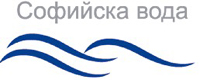 Процедура за възлагане на обществена поръчка № TT001611предмет „Доставка и сервиз на автомобилни гуми за леки автомобили, лекотоварни автомобили и автомобили 4х4“ДОКУМЕНТАЦИЯ ЗА УЧАСТИЕДокументацията изготви:Отдел “Снабдяване”“Софийска вода” АДград София 1766район Младостж.к. Младост ІVул. "Бизнес парк" №1сграда 2Ачаст от 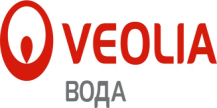 “СОФИЙСКА ВОДА” АД„Доставка и сервиз на автомобилни гуми за леки автомобили, лекотоварни автомобили и автомобили 4х4“СЪДЪРЖАНИЕ:ИНСТРУКЦИИ КЪМ УЧАСТНИЦИТЕПРОЕКТОДОГОВОР, включително:РАЗДЕЛ А: ТЕХНИЧЕСКО ЗАДАНИЕ – ПРЕДМЕТ НА ДОГОВОРАРАЗДЕЛ Б: ЦЕНИ И ДАННИРАЗДЕЛ В: СПЕЦИФИЧНИ УСЛОВИЯ НА ДОГОВОРАРАЗДЕЛ Г: ОБЩИ УСЛОВИЯ НА ДОГОВОРА ПРИЛОЖЕНИЯ/ОБРАЗЦИИНСТРУКЦИИ КЪМ УЧАСТНИЦИТЕИНСТРУКЦИИ КЪМ УЧАСТНИЦИТЕТези инструкции се издават като ръководство на участниците, участващи в процедурата и не представляват част от договора.Документацията за участие се получава от преписката на процедурата в Профила на купувача от сайта на „Софийска вода“ АД след регистрация на участника и последващо изтегляне на всички файлове, включително комплект документация, ценови таблици и други съпътстващи документи в електронен вид.  Участниците могат да уведомят лицето за контакт по процедурата за явни двусмислия, грешки или пропуски в документацията за участие. Предмет на обществената поръчка: „Доставка и сервиз на автомобилни гуми за леки автомобили, лекотоварни автомобили и автомобили 4х4“.Прогнозна стойност на обществената поръчка, която не е гарантирана и е само за информация 265 000 (двеста шестдесет и пет хиляди)лева без ДДС, от които:200 000 (двеста хиляди) лева без ДДС е прогнозната стойност на договора без опциите;Когато възложителят не разполага с текущ договор за възлагане на доставките и услугите, предмет на настоящия договор и при наличие на взаимно съгласие между страните, сроковете на възлагане и действие на настоящия договор могат да бъдат продължени до сключване на нов договор, но с не повече от 12 месеца, за което страните подписват допълнително споразумение. През периода на продължения срок на договора, възложителят има право да възлага доставки и услуги по предмета на договора на обща стойност 32,5% (тридесет и две цяло и половин процент), или 65000 лева без ДДС, от максималната стойност на договора, към които се прибавя остатъчната (неизразходваната) максимална стойност на договора (когато е налична такава).Гаранция за изпълнение:Размерът на гаранцията за изпълнение е 4% (четири процента) от стойността на договора без опциите. Условията й са упоменати в договора. Гаранцията за изпълнение се предоставя в една от следните форми: Парична сума:Внесена в Център за услуги Младост 4 на „Софийска вода” АД, намиращ се на адрес: град София 1766, район Младост, ж. к. Младост ІV, ул. "Бизнес парк" №1, сграда 2А, (тази възможност е валидна само за суми до 10 000 лв.).Преведена по банков път на сметка на "Софийска вода" АД: Общинска банка, клон Денкоглу, IBAN: BG07 SOMB 9130 1010 3079 02, BIC: SOMB BGSF, като в основанието се посочват номерът на процедурата, за която се отнася.Банкова гаранция: оригинал за съответния предвиден в проекта на договор срок. Застраховка, която обезпечава изпълнението чрез покритие на отговорността на изпълнителя.Изисквания към гаранцията за изпълнение:Участникът, определен за изпълнител, избира сам формата на гаранцията. При представяне на застраховка или банкова гаранция, същите следва да бъдат неотменими и безусловни.Паричната и банковата гаранция може да се предоставят от името на изпълнителя за сметка на трето лице-гарант.Когато избраният изпълнител е обединение, което не е юридическо лице, всеки от съдружниците в него може да е наредител по банковата гаранция, съответно вносител на сумата по гаранцията или титуляр на застраховката. В случай на представяне на банкова гаранция от съдружник в обединение, гаранцията следва да обезпечава задълженията на обединението.Ангажиментът на възложителя по освобождаването на предоставена банкова гаранция се изчерпва с връщането на нейния оригинал на изпълнителя, като възложителят не се ангажира и не дължи разходите за изготвяне на допълнителни потвърждения, изпращане на междубанкови SWIFT съобщения и заплащане на свързаните с това такси, в случай че обслужващата банка на участника/изпълнителя има някакви допълнителни специфични изисквания.Всички разходи по гаранцията за изпълнение са за сметка на участника, избран за изпълнител, а разходите по евентуалното им усвояване - за сметка на възложителя. Участниците трябва да предвидят и заплатят своите такси по откриване и обслужване на гаранциите така, че размерът на гаранцията да не бъде по-малък от определения в процедурата. В случай, че гаранцията е под формата на застраховка, застрахователната премия следва да е платена изцяло при представянето на гаранцията на Възложителя преди сключване на договора за обществената поръчка. Когато участникът, избран за изпълнител на процедурата, е чуждестранно физическо или юридическо лице или техни обединения, документите по гаранцията за изпълнение се представят и в превод на български език. Условията и сроковете за задържане или освобождаване на гаранцията за изпълнение са уредени в договора за обществена поръчка. Възложител: Арно Валто Де Мулиак - изпълнителен директор на “Софийска вода” АД, град София 1766, район Младост, ж.к. Младост ІV, ул. "Бизнес парк" №1, сграда 2А. Лице за контакт по процедурата: Сергей Поборников, тел: +359 2 81 22 456, Факс: +359 2 81 22 588/589, Email: spobornikov@sofiyskavoda.bg .Срокът на договора е посочен в проекта на договор.Техническите спецификации, отнасящи се за изпълнението на обществената поръчка са описани в проекта на договор, включително разделите, които са неразделна част от него.Разяснения по условията на процедуратаПри писмено искане за разяснения по условията на обществената поръчка, направено до 5 дни - при поръчки за доставки и/или услуги, преди изтичането на срока за получаване на оферти, възложителят публикува в профила на купувача писмени разяснения. Разясненията се публикуват на профила на купувача в срок до три дни от получаване на искането и в тях не се посочва лицето, направило запитването. Исканията се адресират и се изпращат само до лицето за контакт по процедурата по начините, определени в тази документация.В случай, че писменото искане за разяснение се входира в Деловодството на възложителя, то важи датата на получаване на писмото в Деловодството на “Софийска вода” АД. Деловодството на “Софийска вода” АД е с работно време от 08:00 до 16:30 часа всеки работен ден и с адрес: “Софийска вода” АД, град София 1766, район Младост, ж.к. Младост ІV, ул. "Бизнес парк" №1, сграда 2А.Всички действия на възложителя към участниците са в писмен вид. Обменът на информация се извършва чрез пощенска или друга куриерска услуга с препоръчана пратка с обратна разписка, по електронна поща, с електронен подпис съгласно изискванията на Закона за електронния документ и електронния подпис или чрез комбинация от тези средства. Подготовка на офертатаПри изготвяне на офертата си за участие, всеки участник трябва да се придържа точно към обявените от възложителя условия и изискванията на Закона за обществените поръчки (ЗОП) и Правилника за прилагане на Закона за обществените поръчки (ППЗОП), като спазва и приложимите нормативни актове, свързани с изпълнението на предмета на поръчката. Участникът няма право да поставя условия, които са различни от условията и изискванията, заложени в документацията за участие.Опаковката с офертата следва да включва документите по чл.39, ал.2 и ал.3, т.1 от ППЗОП, опис на представените документи, както и отделен запечатан непрозрачен плик с надпис „Предлагани ценови параметри“, съдържащ ценово предложение по чл.39, ал.3, т.2 от ППЗОП. Конкретните документи са посочени по-долу в инструкциите.Офертата се изготвя на български език.Участниците трябва да използват съдържащите се в документацията за участие образци като ги попълнят на определените за това места. Не се допускат промени в текстовете с изисквания, заложени в образците, освен в предвидените в документацията случаи. Участниците сами преценяват начина на попълване на образците (електронно или на ръка).Документите и данните в офертата се подписват само от законния представител на участника или от упълномощени за това лица. При упълномощаване в офертата се представя пълномощно за изпълнението на такива функции. Представените копия на документи в офертата за участие следва да бъдат заверени от участника с гриф „Вярно с оригинала”, подпис и печат.Подаване на офертатаОфертата се представя в запечатана непрозрачна опаковка, върху която се  посочват: наименованието на участника, включително участниците в обединението, когато е приложимо; адрес за кореспонденция, телефон и по възможност - факс и електронен адрес; наименованието на поръчката, за която се подават документите. Място за подаване на офертата: Деловодството на “Софийска вода” АД, град София 1766, район Младост, ж. к. Младост ІV, ул. "Бизнес парк" №1, сграда 2А.Краен срок за подаване на офертата: не по-късно до 16:30 часа в деня, определен за краен срок и посочен в обявлението. До изтичане на срока за подаване на оферти, всеки участник може да промени, да допълни или да оттегли офертата си. Офертата се представя от участника, или от упълномощен от него представител - лично или чрез пощенска или друга куриерска услуга с препоръчана пратка с обратна разписка, на адреса, посочен от възложителя. За получените оферти за участие при възложителя се води регистър, в който се отбелязват: подател на офертата за участие; номер, дата и час на получаване; причините за връщане на офертата за участие, когато е приложимо. При получаване на офертата за участие върху опаковката се отбелязват поредният номер, датата и часът на получаването, за което на приносителя се издава документ. Не се приемат оферти за участие, които са представени след изтичане на крайния срок за получаване или са в незапечатана опаковка или в опаковка с нарушена цялост. Когато към момента на изтичане на крайния срок за получаване на оферти за участие пред мястото, определено за тяхното подаване, все още има чакащи лица, те се включват в списък, който се подписва от представител на възложителя и от присъстващите лица. Офертите за участие на лицата от списъка се завеждат в регистъра с подадени оферти. В случаите по горната точка не се допуска приемане на оферти за участие от лица, които не са включени в списъка. Не се допуска представяне на варианти в офертата. Участниците не могат да се позовават на конфиденциалност по отношение на предложенията от офертите им, които подлежат на оценка. Основания за отстраняване на участницитеЗа участниците да не са налице основанията за отстраняване посочени в чл.54, ал.1, т. 1-7 и чл.55, ал.1, т.1, 3, 4, 5 от ЗОП:Възложителят отстранява от участие в процедура за възлагане на обществена поръчка участник, когато: (чл. 54, ал. 1, т. 1) е осъден с влязла в сила присъда, освен ако е реабилитиран, за престъпление по чл. 108а, чл. 159а - 159г, чл. 172, чл. 192а, чл. 194 - 217, чл. 219 - 252, чл. 253 - 260, чл. 301 - 307, чл. 321, 321а и чл. 352 - 353е от Наказателния кодекс; (чл. 54, ал. 1, т. 2) е осъден с влязла в сила присъда, освен ако е реабилитиран, за престъпление, аналогично на тези по т. 1, в друга държава членка или трета страна; (чл. 54, ал. 1, т. 3) има задължения за данъци и задължителни осигурителни вноски по смисъла на чл. 162, ал. 2, т. 1 от Данъчно-осигурителния процесуален кодекс и лихвите по тях, към държавата или към общината по седалището на възложителя и на кандидата или участника, или аналогични задължения, установени с акт на компетентен орган, съгласно законодателството на държавата, в която кандидатът или участникът е установен, освен ако е допуснато разсрочване, отсрочване или обезпечение на задълженията или задължението е по акт, който не е влязъл в сила; Точката не се прилага, когато: 1. се налага да се защитят особено важни държавни или обществени интереси; 2. размерът на неплатените дължими данъци или социалноосигурителни вноски е не повече от 1 на сто от сумата на годишния общ оборот за последната приключена финансова година. (чл. 54, ал. 1, т. 4) е налице неравнопоставеност в случаите по чл. 44, ал. 5; (чл. 54, ал. 1, т. 5) е установено, че: а) е представил документ с невярно съдържание, свързан с удостоверяване липсата на основания за отстраняване или изпълнението на критериите за подбор; б) не е предоставил изискваща се информация, свързана с удостоверяване липсата на основания за отстраняване или изпълнението на критериите за подбор; (чл. 54, ал. 1, т. 6) е установено с влязло в сила наказателно постановление или съдебно решение, че при изпълнение на договор за обществена поръчка е нарушил чл. 118, чл. 128, чл. 245 и чл. 301 - 305 от Кодекса на труда или аналогични задължения, установени с акт на компетентен орган, съгласно законодателството на държавата, в която кандидатът или участникът е установен; (чл. 54, ал. 1, т. 7) е налице конфликт на интереси, който не може да бъде отстранен. Основанията по ал. 1, т. 1, 2 и 7 на чл. 54 ЗОП се отнасят за лицата, които представляват участника или кандидата, членовете на управителни и надзорни органи и за други лица, които имат правомощия да упражняват контрол при вземането на решения от тези органи. (чл. 55, ал. 1, т. 1) обявен е в несъстоятелност или е в производство по несъстоятелност, или е в процедура по ликвидация, или е сключил извънсъдебно споразумение с кредиторите си по смисъла на чл. 740 от Търговския закон, или е преустановил дейността си, а в случай че кандидатът или участникът е чуждестранно лице - се намира в подобно положение, произтичащо от сходна процедура, съгласно законодателството на държавата, в която е установен; (чл. 55, ал. 1, т. 3) сключил е споразумение с други лица с цел нарушаване на конкуренцията, когато нарушението е установено с акт на компетентен орган; (чл. 55, ал. 1, т. 4) доказано е, че е виновен за неизпълнение на договор за обществена поръчка или на договор за концесия за строителство или за услуга, довело до предсрочното му прекратяване, изплащане на обезщетения или други подобни санкции, с изключение на случаите, когато неизпълнението засяга по-малко от 50 на сто от стойността или обема на договора; (чл. 55, ал. 1, т. 5) опитал е да: а) повлияе на вземането на решение от страна на възложителя, свързано с отстраняването, подбора или възлагането, включително чрез предоставяне на невярна или заблуждаваща информация, или б) получи информация, която може да му даде неоснователно предимство в процедурата за възлагане на обществена поръчка. Основанията по чл. 55, ал. 1, т. 5 от ЗОП се отнасят за лицата, които представляват участника, членовете на управителни и надзорни органи и за други лица, които имат правомощия да упражняват контрол при вземането на решения от тези органи.Участникът декларира липсата на съответните посочени по-горе основания за отстраняване в Раздели А, Б и В на Част III: Основания за изключване на Единен европейски документ за обществени поръчки (ЕЕДОП) - по образец, приложен в документацията.Доказване на предприетите мерки за надежност по чл. 56 от ЗОП - когато е приложимоУчастник, за когото са налице основания по чл. 54, ал. 1 и посочените от възложителя обстоятелства по чл. 55, ал. 1 ЗОП, има право да представи доказателства, че е предприел мерки, които гарантират неговата надеждност, въпреки наличието на съответното основание за отстраняване. За тази цел участникът може да докаже, че: е погасил задълженията си по чл. 54, ал. 1, т. 3 от ЗОП, включително начислените лихви и/или глоби или че те са разсрочени, отсрочени или обезпечени; За доказване на надеждността се представя документ за извършено плащане или споразумение, или друг документ, от който да е видно, че задълженията са обезпечени или че страните са договорили тяхното отсрочване или разсрочване, заедно с погасителен план и/или с посочени дати за окончателно изплащане на дължимите задължения или е в процес на изплащане на дължимо обезщетение.е платил или е в процес на изплащане на дължимо обезщетение за всички вреди, настъпили в резултат от извършеното от него престъпление или нарушение; За доказване на надеждността се представя документ за извършено плащане или споразумение, или друг документ, от който да е видно, че задълженията са обезпечени или че страните са договорили тяхното отсрочване или разсрочване, заедно с погасителен план и/или с посочени дати за окончателно изплащане на дължимите задължения или е в процес на изплащане на дължимо обезщетение.е изяснил изчерпателно фактите и обстоятелствата, като активно е съдействал на компетентните органи, и е изпълнил конкретни предписания, технически, организационни и кадрови мерки, чрез които да се предотвратят нови престъпления или нарушения.За доказване на надеждността се представя документ от съответния компетентен орган за потвърждение на описаните обстоятелства. Предприетите мерки за доказване на надеждност по чл.56 ЗОП се описват в ЕЕДОП. Възложителят преценява предприетите от участника мерки, като отчита тежестта и конкретните обстоятелства, свързани с престъплението или нарушението.Участник, който с влязла в сила присъда или друг акт съгласно законодателството на държавата, в която е произнесена присъдата или е издаден актът, е лишен от правото да участва в процедури за обществени поръчки или концесии, няма право да използва предвидената в чл. 56, ал. 1 от ЗОП възможност за времето, определено с присъдата или акта.Не могат да участват в процедура за възлагане на обществена поръчка участници, за които важи забраната по чл.3, т.8 от Закона за икономическите и финансовите отношения с дружествата, регистрирани в юрисдикции с преференциален данъчен режим, свързаните с тях лица и техните действителни собственици (ЗИФОДРЮПДРСЛТДС), освен ако не са приложими изключенията по чл.4 от същия закон.Участникът декларира липсата на посочените основания за изключване в Раздел Г на Част III: Основания за изключване на ЕЕДОП.В съответствие с чл. 101, ал.11 от ЗОП, свързани лица не могат да бъдат самостоятелни участници в една и съща процедура.Участникът декларира липсата на посочените основания за изключване в Раздел Г на Част III: Основания за изключване на ЕЕДОП.КРИТЕРИИ ЗА ПОДБОР – изисквания към участниците и посочване на информация относно съответствието с тях в ЕЕДОПИкономическо и финансово състояниеИзискване: Участникът трябва да е реализирал минимален оборот в сферата , попадаща в обхвата на поръчката, за последните 3 приключили финансови години от датата на подаване на офертата. Обща стойност на изпълнените доставки следва да бъде не по-малко от 200 000 лв. без ДДС. Участниците следва да посочат информацията относно съответствието с критериите за подбор за икономическо и финансово състояние в Раздел Б: Икономическо и финансово състояние на Част IV: Критерии за подбор от ЕЕДОП. Технически и професионални способности Изискване: Участникът да е изпълнил дейности идентични или сходни с тези на поръчката, за последните три години от датата на подаване на офертата. Под „сходни с предмета на обществената поръчка“ следва да се разбират дейности по доставка на на автомобилни гуми.Доказване: Участникът представя списък на доставките или услугите, които са идентични или сходни с предмета на обществената поръчка, с посочване на стойностите, датите и получателите, заедно с доказателство за извършената доставка или услуга. Списъкът се посочва в Част IV: Критерии за подбор, Раздел В: технически и професионални способности, т. 1 б) от ЕЕДОП. Доказателството/ Доказателствата за извършената/ите доставка/и или услуга/и се представят преди сключване на договор от избрания за изпълнител участник.Изискване: Производителят на гумите, с които Участникът участва в процедурата, трябва да прилага системи за управление на качеството съгласно стандарт EN/ISO 9001:2008 или еквивалентно/и;Информацията относно издадени от независими органи сертификати и доказващи, че производителят на стоките, с които икономическият оператор участва в процедурата, отговаря на стандартите за осигуряване на качеството се посочва в Част IV: Критерии за подбор, Раздел Г: стандарти за осигуряване на качеството и стандарти за екологично управление от ЕЕДОП. Представените сертификати трябва да са в срок на валидност.Изискване: Участникът да разполага с инструменти, съоръжения и техническо оборудване, необходими за изпълнение на поръчката -складова и сервизна база на територията на град София, в която да предлага услуги по монтаж, демонтаж, баланс и ремонт на автомобилни гуми.Доказване: Участникът декларира, че разполага със складова и сервизна база на територията на град София, в която да предлага услуги по монтаж, демонтаж, баланс и ремонт на автомобилни гуми.Информацията се посочва в Част IV: Критерии за подбор, Раздел В: технически и професионални способности, т. 9) от ЕЕДОП.Изискване: Предлаганите от участника гуми, предмет на процедурата, трябва да са сертифицирани от акредитирани лица за контрол на качеството. Доказване: Участникът, избран за изпълнител представя сертификати издадени от акредитирани лица, за контрол на качеството, удостоверяващи съответствието на стоките със съответните спецификации или стандарти..Информацията се посочва в Част IV: Критерии за подбор, Раздел В: технически и професионални способности, т. 9) от ЕЕДОП.Забележка: Възложителят, ще приеме еквивалентни сертификати, издадени от органи, установени в други държави членки. Възложителят ще приеме и други доказателства за еквивалентни мерки за осигуряване на качеството, когато участника не е имал достъп до такива сертификати или е нямал възможност да ги получи в съответните срокове по независещи от него причини. В този случаи участника трябва да е в състояние да докаже, че предлаганите мерки са еквивалентни на изискваните.Съдържание на опаковката с офертатаЕдинен европейски документ за обществени поръчки (ЕЕДОП) за участника в съответствие с изискванията на закона и условията на възложителя, а когато е приложимо – ЕЕДОП за всеки от участниците в обединението, което не е юридическо лице, за всеки подизпълнител и за всяко лице, чиито ресурси ще бъдат ангажирани в изпълнението на поръчката;Инструкции за попълване и представяне на ЕЕДОП: ЕЕДОП следва да бъде попълнен само по отношение на приложимата информация, включително съобразно изискванията на възложителя, посочени в обявлението и настоящата документация за участие и подписан.В ЕЕДОП се предоставя съответната информация, изисквана от възложителя, и се посочват националните бази данни, в които се съдържат декларираните обстоятелства, или компетентните органи, които съгласно законодателството на държавата, в която участникът е установен, са длъжни да предоставят информация.  В случай, че участникът е обединение, което не е юридическо лице, ЕЕДОП се представя за всеки от участниците в него.В приложимите случаи когато участникът е посочил, че ще използва капацитета на трети лица за доказване на съответствието с критериите за подбор или че ще използва подизпълнители, за всяко от тези лица се представя отделен ЕЕДОП. Когато изискванията по чл.54, ал.1, т.1, 2 и 7 и чл.55, ал.1, т.5 ЗОП се отнасят за повече от едно лице, всички лица подписват един и същ ЕЕДОП. Когато е налице необходимост от защита на личните данни или при различие в обстоятелствата, свързани с личното състояние, информацията относно изискванията по чл.54, ал.1, т.1, 2 и 7 и чл.55, ал.1, т.5 ЗОП се попълва в отделен ЕЕДОП за всяко лице или за някои от лицата. В случаите по предходната точка, когато се подава повече от един ЕЕДОП, обстоятелствата, свързани с критериите за подбор (когато са налице такива), се съдържат само в ЕЕДОП, подписан от лице, което може самостоятелно да представлява съответния стопански субект.Когато за участник е налице някое от основанията по чл.54, ал.1 ЗОП или посочените от възложителя основания по чл. 55, ал. 1 ЗОП и преди подаването на офертата той е предприел мерки за доказване на надеждност по чл.56 ЗОП, тези мерки се описват в ЕЕДОП.Участниците могат да използват ЕЕДОП, който вече е бил използван при предходна процедура за обществена поръчка, при условие че потвърдят, че съдържащата се в него информация все още е актуална.Участниците могат да използват тази въможност, когато е осигурен пряк и неограничен достъп по електронен път до вече изготвен и подписан електронно ЕЕДОП. В тези случаи към документите за подбор вместо ЕЕДОП се представя декларация, с която се потвърждава актуалността на данните и автентичността на подписите в публикувания ЕЕДОП, и се посочва адресът, на който е осигурен достъп до документа. Възложителят може да изисква от участниците по всяко време да представят всички или част от документите, чрез които се доказва информацията, посочена в ЕЕДОП, когато това е необходимо за законосъобразното провеждане на процедурата.Информация относно правно-организационната форма, под която участникът осъществява дейността си, както и списък на всички задължени лица по смисъла на чл.54, ал.2 и чл. 55, ал.3 от ЗОП, независимо от наименованието на органите, в които участват, или длъжностите, които заемат; Информацията се подписва от законния представител на участника или от надлежно упълномощено лице.Задължените лица по смисъла на чл.54, ал.2 и чл. 55, ал.3 от ЗОП са лицата, които представляват участника, членовете на управителни и надзорни органи и за други лица, които имат правомощия да упражняват контрол при вземането на решения от тези органи и са посочени в чл. 40 от ППЗОП.В случай че участникът е обединение, което не е е юридическо лице, информацията се представя за всеки от участниците в него. Информацията се представя и за всеки подизпълнител и за всяко лице, чиито ресурси ще бъдат ангажирани в изпълнението на поръчката - когато е приложимо.Основанията по чл. 55, ал. 1, т. 5 от ЗОП се отнасят за лицата, които представляват участника или кандидата, членовете на управителни и надзорни органи и за други лица, които имат правомощия да упражняват контрол при вземането на решения от тези органи.Документи за доказване на предприетите мерки за надеждност по чл. 56 от ЗОП, когато е приложимо;В случай че участника е обединение, което не е юридическо лице, следва да представи копие от документ, от който да е видно правното основание за създаване на обединението, както и следната информация във връзка с обществената поръчка:правата и задълженията на участниците в обединението;разпределението на отговорността между членовете на обединението;дейностите, които ще изпълнява всеки член на обединението. В документа следва да е определен партньор, който да представлява обединението за целите на обществената поръчка и трябва по безусловен начин да се удостовери, че участниците в обединението поемат солидарна отговорност за участието в обществената поръчка и за задълженията си по време на изпълнение на договора.Техническо предложение, в което участникът не следва да посочва цени. Техническото предложение трябва да съдържа: Документ за упълномощаване, когато лицето, което подава офертата, не е законният представител на участника; Техническо предложение с пълно описание на техническите характеристики на стоките от Ценовите таблици, с които участникът участва в процедурата. Техническото предложение трябва да бъде изготвено в съответствие с техническите спецификации и изискванията на възложителя, посочени в документацията за участие. В техническото предложение на участника следва да бъдат посочени и производителя, марката и модела на съответните стоки. Техническото предложение не трябва да съдържа цени. Декларация от участника, че предлагания минимален гаранционен срок на доставяните и монтирани нови гуми е не по-малко от 12 месеца или 40 000 км пробег, което събитие настьпи първо.Декларирация от участника, че при монтаж на нова гума той ще използва уплътняващо вещество, с което трябва да бъдат обмазани бордовете на гумата. Декларация от участника, че ще доставя гуми с индекс равен или по-голям от посочения в техническото задание.Декларация от участника, че ще доставя и/или монтира заявените от Възложителя нови гуми в срок до 48 часа от поръчката и с дата на производство не повече от 12 месеца преди датата на доставкатаДекларация за съгласие с клаузите на приложения проект на договор (по образец); Декларация за срока на валидност на офертата (по образец). Офертите трябва да са със срок на валидност най-малко 150 дни, считано от датата, определена за краен срок за получаване на офертите;Опис на представените документи в офертата за участие (по образец).Участникът трябва да представи оферта за участие, отговаряща на изискванията на документацията за участие.ОТДЕЛЕН запечатан непрозрачен плик „Предлагани ценови параметри”, който трябва да съдържа ценово предложение, отговарящо на изискванията на документацията за участие. Ценовото предложение следва да съдържа Ценови таблици (по образец) от Раздел Б: “Цени и данни” на хартиен  и електронен носител (CD, на Excel или еквивалент).Участникът трябва да попълни и подпише Ценовите таблици, съгласно изискванията на документацията за участие, включително:Единичните цени, оферирани от участника в Ценовите таблици трябва да се представят в български лева, без ДДС и до втория знак след десетичната запетая.Всички празни клетки в Ценовите таблици трябва да бъдат попълнени. В случай че има непопълнени клетки, ценовото предложение не подлежи на оценка.Всички оферирани цени в Ценовите таблици следва да включват всички договорни задължения на изпълнителя по договора.Цените на участника, избран за доставчик, ще са постоянни за срок от седем месеца  след подписване на Договора. След този срок при корекция на доставните цени, удостоверено от официален документ на производителя, с повече от 7%, Доставчикът след съгласуване с Възложителя може да коригира и цените на стоките, предмет на договора, като запазва отстъпката.При противоречие в данните от хартиения и електронния носител, с предимство се ползват тези на хартиения носител.Участници, подизпълнители и ползване на капацитета на трети лицаУчастник в процедурата за възлагане на обществена поръчка може да бъде всяко българско или чуждестранно физическо или юридическо лице или техни обединения, както и всяко друго образувание, което има право да изпълнява строителство, доставки или услуги съгласно законодателството на държавата, в която то е установено.Всеки участник в процедура за възлагане на обществена поръчка има право да представи само една оферта. Лице, което участва в обединение или е дало съгласие да бъде подизпълнител на друг участник, не може да подава самостоятелно оферта за участие. В процедура за възлагане на обществена поръчка едно физическо или юридическо лице може да участва само в едно обединение. Свързани лица не могат да бъдат самостоятелни участници в една и съща процедура. Съгласно §2, т.45. от Допълнителни разпоредби на ЗОП, „Свързани лица" са тези по смисъла на § 1, т.13 и 14 от допълнителните разпоредби на Закона за публичното предлагане на ценни книжа: а) лицата, едното от които контролира другото лице или негово дъщерно дружество;б) лицата, чиято дейност се контролира от трето лице;в) лицата, които съвместно контролират трето лице;г) съпрузите, роднините по права линия без ограничения, роднините по съребрена линия до четвърта степен включително и роднините по сватовство до четвърта степен включително.При участие на обединения, които не са юридически лица, съответствието с критериите за подбор (когато са налице такива) се доказва от обединението участник, а не от всяко от лицата, включени в него, с изключение на съответна регистрация, представяне на сертификат или друго условие, необходимо за изпълнение на поръчката, съгласно изискванията на нормативен или административен акт и съобразно разпределението на участието на лицата при изпълнение на дейностите, предвидено в договора за създаване на обединението. Клон на чуждестранно лице може да е самостоятелен участник в процедура за възлагане на обществена поръчка, ако може самостоятелно да подава заявления за участие или оферти и да сключва договори съгласно законодателството на държавата, в която е установен. В случаите по горната точка, ако за доказване на съответствие с изискванията за икономическо и финансово състояние, технически и професионални способности клонът се позовава на ресурсите на търговеца, клонът представя доказателства, че при изпълнение на поръчката ще има на разположение тези ресурси. ПодизпълнителиУчастниците посочват в офертата подизпълнителите и дела от поръчката, който ще им възложат, ако възнамеряват да използват такива. В този случай те трябва да представят доказателство за поетите от подизпълнителите задължения. Подизпълнителите трябва да отговарят на съответните критерии за подбор (когато са налице такива) съобразно вида и дела от поръчката, който ще изпълняват, и за тях да не са налице основания за отстраняване от процедурата. Възложителят изисква замяна на подизпълнител, който не отговаря на условията по горната точка. Участниците могат да използват капацитета на трети лица, изискванията за които са следните:Участниците могат за конкретната поръчка да се позоват на капацитета на трети лица, независимо от правната връзка между тях, по отношение на критериите, свързани с икономическото и финансовото състояние, техническите способности и професионалната компетентност (в приложимите случаи). По отношение на критериите, свързани с професионална компетентност (когато е приложимо), участниците могат да се позоват на капацитета на трети лица само ако лицата, с чиито образование, квалификация или опит се доказва изпълнение на изискванията на възложителя, ще участват в изпълнението на частта от поръчката, за която е необходим този капацитет. Когато участникът се позовава на капацитета на трети лица, той трябва да може да докаже, че ще разполага с техните ресурси, като представи документи за поетите от третите лица задължения. Третите лица трябва да отговарят на съответните критерии за подбор (когато е приложимо), за доказването на които участникът се позовава на техния капацитет и за тях да не са налице основанията за отстраняване от процедурата. Възложителят изисква от участника да замени посоченото от него трето лице, ако то не отговаря на някое от условията по предходната точка. Когато участник в процедурата е обединение от физически и/или юридически лица, той може да докаже изпълнението на критериите за подбор (когато е приложимо) с капацитета на трети лица при спазване на горните условия. В случай, че участникът се е позавал на капацитета на трето лице, за изпълнението на поръчката участникът и третото лице, чийто капацитет се използва за доказване на съответствие с критериите (когато е приложимо), свързани с икономическото и финансовото състояние носят солидарна отговорност. Отварянето на офертите и ценовите предложения, ще се състои в сградата на “Софийска вода” АД, град София 1766, район Младост, ж. к. Младост ІV, ул. "Бизнес парк" №1, сграда 2А. Отварянето на офертите и ценовите предложения е публично и на него могат да присъстват участниците в процедурата или техни упълномощени представители, както и представители на средствата за масово осведомяване.Комисията прилага реда по чл.61 от ППЗОП, само в случай че това е посочено в обявлението за обществената поръчка. Когато установи липса, непълнота или несъответствие на информацията, включително нередовност или фактическа грешка, или несъответствие с изискванията към личното състояние или критериите за подбор (когато е приложимо), комисията ги посочва в протокол и го изпраща на всички участници в деня на публикуването му в профила на купувача. В срок до 5 работни дни от получаването на протокола по предходната точка участниците, по отношение на които е констатирано несъответствие или липса на информация, могат да представят на комисията нов ЕЕДОП и/или други документи, които съдържат променена и/или допълнена информация. Допълнително предоставената информация може да обхваща и факти и обстоятелства, които са настъпили след крайния срок за получаване на оферти за участие. Възможността по предходната точка се прилага и за подизпълнителите и третите лица, посочени от участника. Участникът може да замени подизпълнител или трето лице, когато е установено, че подизпълнителят или третото лице не отговарят на условията на възложителя, когато това не води до промяна на техническото предложение. Когато промените се отнасят до обстоятелства, различни от посочените по чл.54, ал.1, т.1, 2 и 7 и чл.55, ал.1, т.5 ЗОП, новият ЕЕДОП може да бъде подписан от едно от лицата, които могат самостоятелно да представляват участника. При извършването на предварителния подбор и на всеки етап от процедурата комисията може при необходимост да иска разяснения за данни, заявени от участниците, и/или да проверява заявените данни, включително чрез изискване на информация от други органи и лица. Не по-късно от два работни дни преди датата на отваряне на ценовите предложения комисията обявява най-малко чрез съобщение в профила на купувача датата, часа и мястото на отварянето. Комисията обявява резултатите от оценяването на офертите по другите показатели (когато е приложимо), отваря ценовите предложения и ги оповестява. Комисията разглежда представените от участниците ценови предложения, като на оценка подлежат тези, които отговорят на изискванията на Възложителя. Констатираните аритметични грешки в ценовото предложение се отстраняват при спазване на следните правила: При различия между суми, изразени с цифри и думи, за вярно се приема словесното изражение на сумата.В случай че е допусната аритметична грешка при пресмятането/изчисленията от участника, комисията извършва повторни изчисления и определя аритметично вярната сума. При разминаване между единични цени и общи стойности, за верни се считат съответните оферирани единични цени.Преди оценката по съответните показатели, комисията извършва проверка за наличие на основания по чл.72, ал.1 от ЗОП за необичайно благоприятни оферти. Когато предложение в офертата на участник, свързано с цена или разходи, което подлежи на оценяване, е с повече от 20% по-благоприятно от средната стойност на предложенията на останалите участници по същия показател за оценка, възложителят изисква от съответния участник подробна писмена обосновка за начина на негово образуване, която се представя от участника в 5-дневен срок от получаването на искането.След извършване на действията по-горе, офертите, които отговарят на изискванията на документацията ще бъдат оценени. Критерий зa възлагане на поръчката Икономически най-изгодната оферта ще се определи по критерий за възлагане „най-ниска цена“ въз основа на следните показатели: .Показател РМ – “Най-изгодно предложение". Най-изгодното предложение получава максималният брой точки - 12 т. Офертите се оценяват по следната формула: 𝑃𝑀=Q/X*12, където Q e предложеният от участника брой позиции по Техническото задание (съгласно Раздел А от конкурсната документация) от марки на производители със значителен дял на европейския пазар, попадащи в първите пет места от (ТОP 10) на последната класация на ETRMA. Х е броят на всички предложения или редовете, като Q≤Х. Класацията е общодостъпна на адрес http://www.etrma.org/uploads/documents/20161208%20-%20Statistics%20booklet%  202016%20FINAL5.pdf , страница 21Показател ЦТ1 – „Обща цена по Ценова таблица 1“. За всеки един размер автомобилна гума участникът предлага марка, модел  /същата като записаната за съответния размер автомобилна гума в таблица Показател PM – “Най-изгодно предложение", единична цена в лева без ДДС, отстъпка в проценти (%) до втория знак след десетичната запетая и крайна цена в лева без ДДС, с включена отстъпка. Крайната цена се закръгля с точност до втория знак след десетичната запетая. Отстъпката се фиксира за срока на договора. Крайните цени на всички записани размери автомобилни гуми се сумират и участникът с най-ниска обща цена по Ценова таблица 1 - получава 60т. Всички останали оферти се оценяват като най-ниската обща цена се раздели на всяка една от останалите общи цени и полученият резултат се умножи 60. Участникът не трябва да има пропуски при попълването на таблицата. Цените ще са постоянни за срок от седем месеца  след подписването на Договора. След този срок при корекция на доставните цени, удостоверено от официален документ на производителя, с повече от 7%, Доставчикът след съгласуване с Възложителя може да коригира и цените на стоките, като запазва отстъпката.Показател ЦТ2 – „Обща цена по Ценова таблица 2“. За всеки един размер автомобилна гума участникът предлага марка, модел  /същата като записаната за съответния размер автомобилна гума в таблица Показател PM – “Най-изгодно предложение", единична цена в лева без ДДС, отстъпка в проценти (%) до втория знак след десетичната запетая и крайна цена в лева без ДДС, с включена отстьпка. Крайната цена се закръгля с точност до втория знак след десетичната запетая.  Отстъпката се фиксира за срока на договора. Крайните цени на всички записани размери автомобилни гуми се сумират и участникът с най-ниска обща цена по Ценова таблица 2 - получава 14 т.  Всички останали оферти се оценяват като най-ниската обща цена се раздели на всяка една от останалите общи цени и полученият резултат се умножи по 14. Участникът не трябва да има пропуски при попълването на таблицата. Цените ще са постоянни за срок от седем месеца  след подписването на Договора. След този срок при корекция на доставните цени, удостоверено от официален документ на производителя, с повече от 7%, Доставчикът след съгласуване с Възложителя може да коригира и цените на стоките, като запазва отстъпката. Показател СО1 при монтаж на нова, новозакупена от Възложителя гума – „Обща цена за сервизно обслужване при монтаж на нова гума в Ценова таблица 3“ с максимална оценка от 3 точки . Участникът попълва за всеки един размер автомобилна гума цени за демонтаж, монтаж и баланс при смяна на стара гума с нова. Ако има други разходи при смяна на гумата участникът трябва да ги попълни в колонка „Други разходи". В колона изправяне на джанта Участника попълва  цената за изправяне на метална джанта за съответният размер гума в лева без ДДС, като тези разходи се одобряват само от Контролиращият служител по договора при доказана необходимост. В колона Тежести Участника попълва цената на тежестта необходима за баланс на гумата и джантата. Цените за всеки размер автомобилна гума от колона „Общо разходи за сервизно обслужване“ се събират и се получава „Обща цена за сервизно обслужване - СО1“ при смяна на стара гума с нова. Участникът с най-ниска обща цена за сервизно обслужване СО1, посочена в Ценова таблица 3 - получава 3 т. Всички останали оферти се оценяват като най-ниската обща цена за сервизно обслужване се раздели на всяка една от останалите общи цени за сервизно обслужване и полученият резултат се умножи по 3. Показател СО2 при ремонт на автомобилна гума  – „Обща цена за сервизно обслужване при ремонт на автомобилна гума  в Ценова таблица 4“ с максимална оценка от 6 точки. Участникът попълва за всеки един размер автомобилна гума цени за демонтаж, монтаж и баланс при ремонт или подмяна на автомобилна гума . Ако има други разходи при ремонт или подмяна на конкретния размер гума /без разходи за лепенки, пури и други консумативи, които касаят самия ремонт/, участникът трябва да ги попълни в колонка „Други разходи". В колона изправяне на джанта Участника попълва  цената за изправяне на метална джанта за съответният размер гума в лева без ДДС, като тези разходи се одобряват само от Контролиращият служител по договора при доказана необходимост. В колона Тежести Участника попълва цената на тежестта необходима за баланс на гумата и джантата. Цените за всеки размер автомобилна гума от колона „Общо разходи за сервизно обслужване“ се събират и се получава „Обща цена за сервизно обслужване– СО2“ при ремонт на автомобилна гума. Участникът с най-ниска обща цена за сервизно обслужване СО2, посочена в Ценова таблица 4 - получава 6т. Всички останали оферти се оценяват като най-ниската обща цена за сервизно обслужване се раздели на всяка една от останалите общи цени за сервизно обслужване и полученият резултат се умножи по 6.Показател О1 - „Оферирана отстъпка в Ценова таблица 5“ с максимална оценка от 4 точки. Участникът дава на Възложителя процент отстъпка от продажната цена на дребно на всички размери автомобилни гуми, които не са включени в таблиците. Участникът предложил най-голям процент отстъпка получава максималния брой точки – 4 т. Всички останали оферти се оценяват като всяка една от останалите отстъпки се раздели на най-високата отстъпка и полученият резултат се умножи по 4.Показател О2 - „Оферирана отстъпка в Ценова таблица 6“ с максимална оценка от 1 точка. Участникът дава на Възложителя процент отстъпка от  цените на материалите използвани от Участника за ремонт на автомобилни гуми / лепенки, пури …/. Участникът предложил най-голям процент отстъпка получава максималния брой точки – 1 т. Всички останали оферти се оценяват като всяка една от останалите отстъпки се раздели на най-високата отстъпка и полученият резултат се умножи по 1.Крайната оценка на офертите се получава, като се съберат всички оценки по показателите съгласно формулата КО=РМ+ЦТ1+ ЦТ2+С01+СО2+О1+О2, където максималният възможен резултат е 100,00 точки.В случай че на първо място бъдат класирани 2-ма или повече участника, се прилагат разпоредбите на чл.58 от ППЗОП. Участниците са длъжни да уведомят писмено възложителя в 3-дневен срок от настъпване на обстоятелство по чл.54, ал. 1, чл.101, ал.11 от ЗОП или посочено от възложителя основание по чл.55, ал.1 от ЗОП.Процедурата приключва с решение за определяне на изпълнител по договора или решение за прекратяване на процедурата.Изисквани документи от участника, определен за изпълнител преди подписване на договора: актуални документи, удостоверяващи липсата на основанията за отстраняване от процедурата /с изключение на такива, които са били вече предоставени на възложителя или са му служебно известни, или се отнасят за обстоятелства, които са достъпни чрез публичен безплатен регистър или информацията или достъпът до нея се предоставя от компетентния орган на възложителя по служебен път/:за обстоятелствата по чл. 54, ал. 1, т. 1 ЗОП - свидетелство за съдимост; за обстоятелството по чл. 54, ал. 1, т. 3 ЗОП - удостоверение от органите по приходите и удостоверение от общината по седалището на възложителя и на участника; за обстоятелството по чл. 54, ал. 1, т. 6 ЗОП - удостоверение от органите на Изпълнителна агенция „Главна инспекция по труда"; за обстоятелствата по чл. 55, ал. 1, т. 1 ЗОП - удостоверение, издадено от Агенцията по вписванията. Когато в удостоверението по чл. 58, ал. 1, т. 3 ЗОП се съдържа информация за влязло в сила наказателно постановление или съдебно решение за нарушение по чл. 54, ал. 1, т. 6 ЗОП, участникът представя декларация, че нарушението не е извършено при изпълнение на договор за обществена поръчка. Когато участникът, избран за изпълнител, е чуждестранно лице, той представя съответния документ по чл. 58, ал. 1 ЗОП, издаден от компетентен орган, съгласно законодателството на държавата, в която участникът е установен. Когато в съответната държава не се издават документи за посочените обстоятелства или когато документите не включват всички обстоятелства, участникът представя декларация, ако такава декларация има правно значение съгласно законодателството на съответната държава. Когато декларацията няма правно значение, участникът представя официално заявление, направено пред компетентен орган в съответната държава. Подлежащите на представяне преди сключване на договор актуални документи, удостоверяващи съответствието с поставените критерии за подбор (когато е приложимо), изискани от възложителя, но несъдържащи се в ЕЕДОП /с изключение на такива, които са били вече предоставени на възложителя или са му служебно известни, или се отнасят за  обстоятелства, които са достъпни чрез публичен безплатен регистър или информацията или достъпът до нея се предоставя от компетентния орган на възложителя по служебен път/.Заверени от участника копия от валиден сертификат ISO 9001:2008 или еквивалентно за Производителят на гумите, с които Участникът участва в процедурата, Декларация от Участника, че разполага със складова и сервизна база на територията на град София, в която да предлага услуги по монтаж, демонтаж, баланс и ремонт на автомобилни гуми.Участникът трябва да приложи доказателство/а за извършена/и доставка/и, под формата на удостоверение, издадено от получателя или от компетентен орган, или чрез посочване на публичен регистър, в който е публикувана информацията за доставката.Заверени от участника копия от сертификати за качество и сертификати за съответствие за предлаганите от участника гуми, предмет на процедурата.Когато определеният изпълнител е неперсонифицирано обединение на физически и/или юридически лица и възложителят не е предвидил в обявлението изискване за създаване на юридическо лице, договорът за обществена поръчка се сключва, след като изпълнителят представи пред възложителя заверено копие от удостоверение за данъчна регистрация и регистрация по БУЛСТАТ или еквивалентни документи, съгласно законодателството на държавата, в която обединението е установено. определената гаранция за изпълнение на договора.Договорът не се подписва с участник, който не е извършил съответна регистрация, представил документ или изпълнил друго изискване, което е необходимо за изпълнение на поръчката, съгласно изискванията на нормативен или административен акт и е поставено от възложителя в условията на обявената поръчка. Документите се представят и за подизпълнителите и третите лица, ако има такива.Възложителят не дължи възстановяване на разходите, направени от Участник, във връзка с участието му по настоящата процедура.По неуредените въпроси от настоящата документация ще се прилагат разпоредбите на Закона за обществените поръчки, Правилника за прилагане на Закона за обществените поръчки и действащото българско законодателство.ПРОЕКТО-ДОГОВОРПРОЕКТО - ДОГОВОРДоставка и сервиз на автомобилни гуми за леки автомобили, лекотоварни автомобили и автомобили 4х4Настоящият договор се сключи на ........................, в гр. София на основание Решение ДР-.................../....................... на Възложителя за избор на доставчик на обществена поръчка с № .............. между:“СОФИЙСКА ВОДА” АД, регистрирано в Търговския регистър при Агенция по вписванията с ЕИК 130175000, представлявано от Арно Валто де Мулиак, в качеството му на Изпълнителен директор, наричано за краткост в този договор Възложители...................................................., регистрирано в Търговския регистър при Агенция по вписванията с ЕИК …………………,, седалище и адрес на управление: ..........................................................................., представлявано от .................................... в качеството му/й на ............................................., наричано за краткост в този договор Доставчик.Възложителят възлага, а Доставчикът приема и се задължава да извършва доставките, предмет на обществената поръчка за: „Доставка и сервиз на автомобилни гуми за леки автомобили, лекотоварни автомобили и автомобили 4х4“ с номер ТТ001611, съгласно одобрено от възложителя техническо - финансово предложение на доставчика, което е неразделна част от настоящия Договор.Възложителят и Доставчикът се договориха за следното:В този Договор думите и изразите имат същите значения, както са посочени съответно в Раздел Г: „Общи условия на договора”.Следните документи трябва да се съставят, четат и тълкуват като част от настоящия Договор, и в случай на несъответствие при тълкуване имат предимство в посочения по – долу ред:Раздел А: Техническо задание – предмет на договора;Раздел Б: Цени и данни;Раздел В: Специфични условия на договора;Раздел Г: Общи условия на договора за доставка;Доставчикът приема и се задължава да доставя стоки, предмет на настоящия Договор, в съответствие с изискванията на Договора.В съответствие с качеството на извършваните доставки, Възложителят се задължава да заплаща на Доставчика, съгласно единичните цени по Договора, вписани в ценовите таблици към настоящия Договор, по времето и начина, посочени в Раздел Б: Цени и данни и в Раздел Г: Общи условия на договора.Срокът за възлагане на поръчки по договора е 36 месеца, считано от датата на първата поръчка по договора.Срокът на действие на договора приключва 1 месец след изтичане на срока за възлагане на поръчки.В случай, че до 12.10.2017 г. не е изпратена поръчка, срокът за възлагане започва да тече от същата дата.В случай че договорът се подпише след посочената в т.5.2. дата, срокът за възлагане започва да тече считано от датата на подписването му.Възложителят ще поръчва стоки, предмет на договора съобразно своите нужди. На доставчика не са гарантирани количества на възлаганите доставки по договора.През посочения по-горе срок за възлагане, възложителят има право да възлага доставки на обща стойност ненадвишаваща 200 000 (двеста хиляди) лева без ДДС, Изменения, включително опции и подновявания на договора:Договорът може да бъде изменян съобразно чл.116 от ЗОП.Когато възложителят не разполага с текущ договор за възлагане на доставките и услугите, предмет на настоящия договор и при наличие на взаимно съгласие между страните, сроковете на възлагане и действие на настоящия договор могат да бъдат продължени до сключване на нов договор, но с не повече от 12 месеца, за което страните подписват допълнително споразумение. През периода на продължения срок на договора, възложителят има право да възлага доставки и услуги по предмета на договора на обща стойност 32,5% (тридесет и две цяло и половин процент), или 65 000 (шестдесет и пет хиляди) лева без ДДС, от максималната стойност на договора, към които се прибавя остатъчната (неизразходваната) максимална стойност на договора (когато е налична такава).В случаите на такова изменение възложителят има право да изиска допълнителна гаранция за изпълнение, в размер на процента на гаранцията за изпълнение по договора, приложен върху прогнозната стойност на допълнителните доставки.Доставчикът има възможност да предлага на възложителя по-ниски цени или по-изгодни за възложителя условия от заложените по договора за всяка от обособените позиции в ценовата таблица и или ценовата листа. Доставчикът изпраща писмено предложението си, което се одобрява от контролиращия служител по договора от страна на възложителя.При корекция на доставните цени, удостоверено от официален документ на производителя, с повече от 7%, Доставчикът след съгласуване с Възложителя и не по-рано от седем месеца от подписване на договора, може да коригира и цените на стоките, като запазва Доставчикът е представил/внесъл гаранция за изпълнение на настоящия Договор в размер на 4% (четири процента) от прогнозната стойност на договора, без да се включва стойността на опциите. Гаранцията за изпълнение на договора е с валидност, считано от датата на подписването му до изтичане на срока на действието му.  Задълженията на доставчика по отношение на гаранционния срок на стоките, предмет на договора, запазват действието си до изтичане на уговорения гаранционен срок.В случай че доставчикът е обявил в офертата си ползването на подизпълнител/и, то той е длъжен да сключи договор/и за подизпълнение.* Контролиращ служител по договора от страна на Възложителя: ...............................................................................................................* Контролиращ служител по договора от страна на Доставчика: ...............................................................................................................Настоящият Договор се сключи в два еднообразни екземпляра, по един за всяка от страните, въз основа и в съответствие с българското право.* Попълва се от Възложителя на етап подписване на договора.РАЗДЕЛ А: ТЕХНИЧЕСКО ЗАДАНИЕ – ПРЕДМЕТ НА ДОГОВОРАПРЕДМЕТ НА ДОГОВОРА Предмет на договора е „Доставка и сервиз на автомобилни гуми за леки автомобили, лекотоварни автомобили и автомобили 4х4”. Място на доставка и монтаж: DDP склад/сервиз на Доставчика, съгласно Incoterms 2015.Предмет на договора са и всички размери гуми, невключени в Ценовата таблица. Предмет на договора е и сервиз и ремонт на автомобилни гуми за леки автомобили, лекотоварни автомобили и автомобили 4х4, налични и използвани от Възложителя.Срокът за доставка и монтаж на заявените от Възложителя нови гуми е до 48 часа от датата на заявката.Доставчикът доставя и монтира поръчаните Стоки, предмет на договора, съобразно посочените от него в Ценова таблица 1 и Ценова таблица 2 от Раздел Б: „Цени и данни“ единични цени и други изисквания по Договора.При монтаж на гума Доставчика трябва да почисти джантата  и задължително да обмаже борда на гумата с уплътняващо вещество. Дейности по изправяне на джанта от Доставчика се одобряват само от Контролиращият служител по договора при доказана  от Доставчика необходимост. При поставяне на нова  автомобилна гума Доставчикът няма право да фактурира разходи за услуги не включени в Ценова таблица 3.При сервиз/ремонт на автомобилна гума Доставчикът няма право да фактурира разходи за услуги не включени в Ценова таблица 4.Доставчикът доставя и монтира поръчаните Стоки в своята сервизна база на територията на град София. Автомобилните гуми трябва да са с дата на производство не повече от 12 месеца преди датата на доставка. Доставчикът трябва да доставя гуми с качество, не по-ниско от качеството на гумите, използвани за първоначално вграждане от заводите-производители на съответния автомобил. Гумите трябва да бъдат актуален модел  с високо надежни експлоатационни качества по отношение на сигурност, стабилност в завой при различни пътни условия, спирачен път на автомобила, управляемост, аквапланинг.Доставените Автомобилните гуми следва да са с официални етикети, отговарящи на Европейския регламент относно етикирането на гумите (Регламент (ЕО)  № 1222/2009 на Европейския парламент и на Съвета от 25 ноември 2009 година за етикирането на гумите). Автомобилните гуми следва да отговарят на следните критерии:-Икономия на гориво и ниво на емисии СО2  от клас А до клас E за летните и от клас А до клас F за зимните;-Сцепление на мокра настилка от клас А до клас С;- Външен шум dB- 71 за летните и 72 за зимните.Тези изисквания не се отнасят за размери 215/90/15 и 185/75/16 .Доставчикът трябва да доставя гуми, производство на водещи по отношение на качеството световни производители, чиито продукти заемат челно място в тестовете, провеждани ежегодно от специализирани организации в ЕС – ADAC,  WINTERREIFENTESTS и SOMMERREIFENTESTS.Доставчикът предоставя на Възложителя минимален гаранционен срок на доставените и монтирани нови гуми не по-малък от 12 месеца или 40 000 км пробег, което събитие настъпи първо.Изискване ООС - Във връзка с Наредбата за излезли от употреба автомобилни гуми Доставчикът се задължава да приема безвъзмездно обратно старите гуми на Възложителя.Таблица Гаранционен срок:Подпис:РАЗДЕЛ Б: ЦЕНИ И ДАННИЦЕНОВИ ДОКУМЕНТОБЩИ ПОЛОЖЕНИЯЦените на Стоките, предмет на договора, са посочени в Ценови таблици.Цените са в български лева, без ДДС и до втория знак след десетичната запетая.Единичните цени включват всички евентуални разходи, платими от “Софийска вода” АД допълнително във връзка с изпълнението на настоящия договор.На Доставчика не са гарантирани количества на поръчваните стоки.Цените ще са постоянни за срок от седем месеца  след подписването на Договора. След този срок при корекция на доставните цени, удостоверено от официален документ на производителя, с повече от 7%, Доставчикът след съгласуване с Възложителя може да коригира и цените на стоките, като запазва отстъпката.НАЧИН НА ПЛАЩАНЕСлед всяка доставка на Стоки и/или Услуги, предмет на договора, извършена съгласно изискванията на договора, представител на Доставчика и представител на Възложителя подписват приемо-предавателен протокол. Въз основа на подписан без възражения приемо-предавателен протокол Доставчикът издава фактура. Плащането ще се извършва по банков път, съгласно т.6 ПЛАЩАНЕ, ДДС И ГАРАНЦИЯ ЗА ИЗПЪЛНЕНИЕ от РАЗДЕЛ Г: ОБЩИ УСЛОВИЯ НА ДОГОВОРА ЗА ДОСТАВКА.КАТАЛОЗИЗа всички възникнали допълнителни нужди от гуми, невключени в Ценовата таблица, но фигуриращи в каталозите на Доставчика, Възложителят си запазва правото да ги поръчва в рамките на 15,00% от максималната/прогнозната стойност на договора по каталожни цени, предварително намалени с посочената в Ценовата таблица отстъпка от продажната цена (Показател О1 „Оферирана отстъпка в Ценова таблица 5“).ЦЕНОВИ ТАБЛИЦИ СПЕЦИФИЧНИ УСЛОВИЯ НА ДОГОВОРАНЕУСТОЙКИВ случай, че Доставчикът не изпълнява своите задължения по договора, включително не спазва срока на доставка, Доставчикът се задължава да изплати на Възложителя неустойка в съответствие с посоченото в настоящия Договор.В случай, че Доставчикът не достави и/или монтира поръчани стоки в рамките на срока на доставка, той дължи на Възложителя неустойка в размер на 5,00% (пет процента) от стойността на поръчаните стоки за всеки  ден забавяне на доставката, но не повече от стойността на поръчаните стоки.Ако Доставчикът забави доставката и/или монтажа на поръчани стоки с повече от 10 (десет) работни дни, то ще се счита, че Доставчикът е в съществено неизпълнение на Договора. В такъв случай Възложителят има право да прекрати едностранно Договора поради неизпълнение от страна на Доставчика и да задържи гаранцията за изпълнение на ДоставчикаВ случай, че Доставчикът достави некачествена и/или несъответстваща на техническите изисквания стока и/или некачествено монтира поръчани стоки, той дължи на Възложителя неустойка в размер на 30,00% (тридесет процента) от стойността на поръчаните стоки, като за своя сметка отстрани установените несъответствия в договореното качество на стоката и/или нейния монтаж.В случай, че Доставчикът прекрати едностранно Договора, без да има правно основание за това, същия дължи на Възложителя неустойка в размер на 30% (тридесет процента) от стойността на договора. Доставчикът ще изплати неустойката в срок до 5 (пет) работни дни от получаването на писмено уведомление от Възложителя за налагането на съответната неустойка. Възложителят си запазва правото да удържи наложените неустойки от предоставената му гаранция за изпълнение или да ги прихване от насрещно дължими на Доставчика суми.САНКЦИИ, НАЛАГАНИ НА “СОФИЙСКА ВОДА” АДАко в който и да е момент, поради действие или бездействие от страна на Доставчика и/или негови служители, на “Софийска вода” АД бъдат наложени санкции по силата на действащото законодателство, Доставчикът се задължава да обезщети Възложителя по всички санкции в пълния им размер.ГАРАНЦИЯ ЗА ИЗПЪЛНЕНИЕ НА ДОГОВОРАГаранцията за изпълнение е 4 % (четири процента) от стойността на договора и е със срок и валидност съгласно предвиденото в договора, като Възложителят не дължи лихви на Изпълнителя за периода, през който гаранцията е престояла при него. В случай, че Изпълнителят откаже да изплати неустойка, глоба или санкция, наложена съгласно изискванията на настоящия договор, Възложителят има право да приспадне дължимата му сума от гаранцията за изпълнение, внесена от Изпълнителя, за гарантиране изпълнението на настоящия договор. Изпълнителят е длъжен да поддържа стойността на гаранцията за изпълнение за срока на договора.В случай, че стойността на гаранцията за изпълнение се окаже недостатъчна, Изпълнителят се задължава в срок от 5 работни дни да заплати стойността на дължимата неустойка и да допълни своята гаранция за изпълнение до нейния пълен размер.В случай, че Възложителят прекрати Договора поради неизпълнение от страна на Изпълнителя, то Възложителят има право да задържи изцяло гаранцията за изпълнение, представена от Изпълнителя.РАЗДЕЛ Г: ОБЩИ УСЛОВИЯ НА ДОГОВОРА ЗА ДОСТАВКАРАЗДЕЛ Г: ОБЩИ УСЛОВИЯ НА ДОГОВОРА ЗА ДОСТАВКАСъдържание:Член:     ОписаниеДЕФИНИЦИИОБЩИ ПОЛОЖЕНИЯЗАДЪЛЖЕНИЯ НА ДОСТАВЧИКАЗАДЪЛЖЕНИЯ НА ВЪЗЛОЖИТЕЛЯНЕУСТОЙКИПЛАЩАНЕ, ДДС И ГАРАНЦИЯ ЗА ИЗПЪЛНЕНИЕКОНФИДЕНЦИАЛНОСТПУБЛИЧНОСТСПЕЦИФИКАЦИЯДОСТЪП И ИНСПЕКТИРАНЕЗАГУБА ИЛИ ПОВРЕДА ПРИ ТРАНСПОРТИРАНЕОПАСНИ СТОКИДОСТАВКАГАРАНЦИЯ ЗА КАЧЕСТВОПРАВО НА ОТКАЗОБРАЗЦИ И МОСТРИДОСТЪП ДО ОБЕКТА И СЪОРЪЖЕНИЯЗАСТРАХОВАНЕ И ОТГОВОРНОСТПРЕОТСТЪПВАНЕ И ПРЕХВЪРЛЯНЕ НА ЗАДЪЛЖЕНИЯРАЗДЕЛНОСТПРЕКРАТЯВАНЕПРИЛОЖИМО ПРАВОФОРС МАЖОРОБЩИ УСЛОВИЯ НА ДОГОВОРА ЗА ДОСТАВКАОбщите условия на договора за доставка, са както следва:ДЕФИНИЦИИСледните понятия следва да имат определеното им по-долу значение. Думи в единствено число следва да се приемат и в множествено и обратно, думи в даден род следва да се възприемат, в който и да е род, ако е необходимо при тълкуването на волята на страните по настоящия договор. Думите, които описват дадено лице, включват всички представлявани от това лице страни по договора, независимо дали са свързани лица по смисъла на Търговския закон или не, освен ако от контекста не е ясно, че са изключени.Препращането към даден документ следва да се разбира като препращане към посочения документ, както и всички други документи, които го изменят и/ или допълват.“Възложител” означава “Софийска вода” АД, което възлага изпълнението на доставките по договора.“Доставчик” означава физическото или юридическо лице (техни обединения), посочено в договора като доставчик и неговите представители и правоприемници.“Контролиращ служител” означава лицето, определено от Възложителя, за което Доставчикът е уведомен и което действа от името на Възложителя и като представител на Възложителя за целите на този договор.“Договор” означава цялостното съглашение между Възложителя и Доставчика, състоящо се от следните части, които в случай на несъответствие при тълкуване имат предимство в посочения по – долу ред:Договор;Раздел А: Техническо задание – предмет на договора;Раздел Б: Цени и данни;Раздел В: Специфични условия;Раздел Г: Общи условия;“Цена по договора” -означава цената, изчислена съгласно Раздел Б: Цени и данни.“Максимална стойност на договора” -означава пределната сума, която не може да бъде надвишавана при възлагане и изпълнение на договора.“Стоки” – означава всички стоки, които се доставят от Доставчика, както е описано в настоящия Договор.“Обект” означава всяко местоположение (земя или сграда), където ще се извършват доставките, предмет на настоящия договор и всяко друго място, предоставено от Възложителя за целите на договора.“Системи за безопасност на работата” означава комплект от документи на Възложителя или нормативни актове съгласно българското законодателство, които определят начините и методите за опазване здравето и безопасността при извършване на доставките, предмет на договора.“Поръчка” означава официална поръчка от Възложителя до Доставчика с пълно описание, съгласно Договора, на стоките, цената и мястото на доставка.“Срок на доставка” означава фактическият период на доставка на поръчаните стоки, считано от датата на поръчката до датата на реалната доставка на стоките до мястото, определено от Възложителя. Срокът на доставката ще се измерва в работни дни.“Забавяне на доставката” означава броя дни забава след изтичане на срока на доставка.“Дата на влизане в сила на договора” означава датата на подписване на договора, освен ако не е уговорено друго.“Срок на Договора” означава предвидената продължителност на предоставяне на доставките, както е определено в договора.“Неустойки” означава санкции или обезщетения, които могат да бъдат налагани на Доставчика, в случай, че доставките не бъдат извършени в съответствие с условията и сроковете в настоящия договор.“Гаранция за изпълнение” означава паричната сума или банковата гаранция, която Доставчикът предоставя на Възложителя, за да гарантира доброто изпълнение на договора.ОБЩИ ПОЛОЖЕНИЯПредмет на настоящия Договор е ангажирането на Доставчика от страна на Възложителя да бъде негов неизключителен доставчик на Стоките за Срока на Договора срещу заплащане на Цената по Договора. Възложителят си запазва правото да закупува всяка една от посочените Стоки от други източници по свое усмотрение. Заявените в Договора количества са примерни и са само с прогнозна цел. Те не дават гаранция за количествата поръчвани Стоки. Единичните цени на Стоките, вписани от Доставчика в Ценовите таблици към Договора, се прилагат за целия срок на договора. Заглавията в този Договор са само с цел препращане и не могат  да се ползват като водещи при тълкуването на клаузите, към които се отнасят.Всяко съобщение, изпратено от някоя от страните до другата, следва да се изпраща чрез пратка с обратна разписка или по факс и ще се счита за получено от адресата от датата, отбелязана на обратната разписка, съответно от получаване на факса, ако той е пуснат до правилния факс номер (когато на доклада от факса за изпращане на насрещния факс е изписано „ОК”) на адресата.Всяка страна трябва да уведоми другата за промяна или придобиване на нов адрес, телефонен или факс номер за кореспонденция възможно най-скоро, но не по късно от 48 часа от такава промяна или придобиване.Неуспехът или невъзможността на някоя от страните да изпълни, в който и да е момент, някое (някои) от условията на настоящия Договор, не трябва да се приема като отмяна на съответното условие (условия) или на правото да се прилагат условията на настоящия Договор.Настоящият договор не учредява представителство или сдружение между страните по него и никоя от страните няма право да извършва разходи от името и за сметка на другата. В изпълнение на задълженията си по договора нито една от страните не следва да предприема каквото и да е действие, което би могло да накара трето лице да приеме, че действа като законен представител на другата страна.Евентуален спор или разногласие във връзка с тълкуването или изпълнението на настоящия договор страните ще решават в дух на разбирателство и взаимен интерес. В случай, че това се окаже невъзможно, спорът ще бъде решен по съдебен ред, освен ако страните не подпишат арбитражно споразумение.Номерът и Датата на влизане в сила на Договора трябва да бъдат цитирани във всяка кореспонденция. Всички задължения или разходи, възникнали за Доставчика в резултат на възлагането на настоящия Договор се приема, че са включени в офертата на Доставчика.Доставчикът се задължава да обезщети изцяло Възложителя за всички щети и пропуснати ползи, както и да възстанови в пълния им размер санкциите, наложени от съд или административен орган, ведно с дължимите лихви, направените разноски, разходи, предявени към Възложителя във връзка с изпълнението на настоящия договор и дължащи се на действия, бездействия или забава на необходими действия на Доставчика и/или негови поддоставчици при или по повод изпълнението на доставките.Никоя клауза извън чл.7 КОНФИДЕНЦИАЛНОСТ не продължава действието си след изтичане срока или прекратяването на договора, освен ако изрично не е определено друго в договора.ЗАДЪЛЖЕНИЯ НА ДОСТАВЧИКАБез да се ограничава действието на специфичните условия на Договора, общите задължения на Доставчика са, както следва:За срока на Договора Доставчикът се задължава да изпълнява задълженията си по настоящия договор точно и с грижата на добър търговец.За срока на Договора Доставчикът се задължава да отдели на Възложителя такава част от своя персонал, време, внимание и способности, каквато е необходима за точното изпълнение на задълженията на Доставчика по Договора.Доставчикът трябва да се съобразява с инструкциите на Възложителя, както и да пази добросъвестно интересите на Възложителя, във всеки един момент.Доставчикът доставя Стоките съгласно изискванията на настоящия Договор.Доставчикът договаря подходящи условия с подизпълнители, когато е допуснато ползването на подизпълнители, които условия да отговарят на разпоредбите на настоящия договор.Доставчикът носи отговорност за изпълнението на доставките, включително и за тези, изпълнени от подизпълнителите.Доставчикът спазва и предприема необходимото, така че неговите служители и подизпълнители да спазват точно изискванията на приложимото право по повод на здравословните и безопасни условия на труда и изискванията на Възложителя за безопасност при работа.Доставчикът трябва да изпраща фактури за плащания съгласно чл.6 ПЛАЩАНЕ, ДДС И ГАРАНЦИЯ ЗА ИЗПЪЛНЕНИЕ.Доставчикът трябва да предоставя на Възложителя документи и/или сертификати, които доказват качеството на Стоките, доставяни на Възложителя.Доставчикът осигурява за своя сметка всичко необходимо за изпълнението на предмета на настоящия Договор, освен ако писмено не е уговорено друго.При изпълнение на Договора, Доставчикът предприема всички необходими действия да не възпрепятства дейността на Възложителя или на други доставчици, или да се ограничават права на трети лица, или да се уврежда имущество, независимо дали то принадлежи на Възложителя или не. Доставчикът се задължава да не допуска съхраняване и/или ползване на обекта на напитки с алкохолно съдържание и/или други вещества, които могат да препятстват нормалното изпълнение на работите, както и да допуска до строителната площадка/до обекта, на който се предоставят услугите само квалифицирани работници, които не са употребили алкохол и са в добро здравословно състояние, позволяващо им да изпълняват нормално задълженията си.ЗАДЪЛЖЕНИЯ НА ВЪЗЛОЖИТЕЛЯБез да се ограничават специфичните задължения на Възложителя съгласно договора, общите му задължения са, както следва:Възложителят определя Контролиращ служител, за което своевременно уведомява Доставчика. Възложителят може да заменя Контролиращия служител за срока на договора по свое усмотрение. Контролиращият служител може да упражнява правата на Възложителя съгласно договора, с изключение на правата, свързани с прекратяване и/или изменение на договора. Ако съгласно условията на назначаването си Контролиращият служител следва да получава изрично упълномощаване от Възложителя за упражняването на дадено правомощие, следва да се приеме, че такова му е дадено и липсата му не може да се противопостави на Доставчика.Контролиращият служител може да определи Представител на контролиращия служител, като писмено уведомява Доставчика за това.Представителят на Контролиращия служител не може да упражнява правата на Възложителя по договора, свързани с прекратяване и/или изменение на договора.НЕУСТОЙКИНеустойките за забава при изпълнение на доставките и/или доставка на некачествени стоки са определени в Раздел В: Специфични условия на договора.ПЛАЩАНЕ, ДДС И ГАРАНЦИЯ ЗА ИЗПЪЛНЕНИЕСлед като напълно се увери в доставката на Стоките съобразно изискуемото качество и количество и в уговорения срок, Възложителят трябва да заплати на Доставчика дължимата сума по цената (цените), вписана/и в Ценовата таблица в РАЗДЕЛ Б: ЦЕНИ И ДАННИ от този Договор и повторена в Поръчката (Поръчките). След доставка на стоките, Доставчикът изготвя приемо-предавателен протокол и го предоставя на Възложителя за одобрение.Плащането се извършва в четиридесет и пет дневен срок от датата на представяне от Доставчика на коректно съставена фактура в резултат на подписан без възражения приемо- предавателен протокол. Контактите между Възложителя и Доставчика във връзка с ежедневното изпълнение на Договора трябва да се осъществяват между Контролиращия служител или Представителя на контролиращия служител и Доставчика.Възложителят може да задържи плащане или да прихване суми срещу насрещни дължими суми без допълнителни разходи за него, в случай че има основание за това.Всички суми, посочени в Договора, са без ДДС, освен ако изрично не е посочено друго. ДДС, което се дължи по повод на тези суми, се начислява допълнително към тях.Задържането и освобождаването на Гаранцията за изпълнение на Договора се осъществява съобразно условията и сроковете, посочени в Раздел В: Специфични условия на договора.КОНФИДЕНЦИАЛНОСТОсвен с писмено съгласие на другата страна, никоя от страните не може да използва договора или информация, придобита по повод на договора, за цели извън изрично предвидените в договора.Освен с писмено съгласие на другата страна, никоя страна не може по време на договора или след това да разкрива и/или да разрешава разкриването на трети лица на всякаква информация, свързана с дейността на другата страна, както и друга конфиденциална информация, която е получена или е могла да бъде получена по време на договора.В случай, че Възложителят поиска, Доставчикът прави необходимото така, че неговите служители или подизпълнители  да поемат директни задължения към Възложителя по повод на конфиденциалността във форма, приемлива за Възложителя.ПУБЛИЧНОСТОсвен ако не е необходимо за подписването или е уговорено като необходимо за изпълнението на договора, Доставчикът не публикува по своя инициатива и не разрешава публикуването, заедно или с друго лице, на информация, статия, снимка, илюстрация или друг материал от какъвто и да е вид по повод на договора или дейността на Възложителя преди предварителното представяне на материала на Възложителя и получаването на неговото писмено съгласие. Такова съгласие от Възложителя важи само за конкретното публикуване, което е изрично поискано.СПЕЦИФИКАЦИЯДоставчикът се задължава да изпълнява доставките съгласно Раздел А: Техническо задание – предмет на договора, спецификациите, чертежите, мострите или други описания на доставките, част от договора.Ако Доставчикът изпълни доставки, които не отговарят на изискванията на договора, Възложителят може да откаже да приеме тези доставки и да търси обезщетение за претърпени вреди и пропуснати ползи. Възложителят може да предостави на Доставчика възможност да повтори изпълнението на неприетите доставки преди да потърси други доставчици.ДОСТЪП И ИНСПЕКТИРАНЕВъзложителят има право да инспектира в подходящо време съоръженията и сградите на Доставчика, както и помещенията на Поддоставчиците, за производство на Стоките. За тази цел Доставчикът трябва да осигури достъп на Възложителя до своите помещения. ЗАГУБА ИЛИ ПОВРЕДА ПРИ ТРАНСПОРТИРАНЕДоставчикът трябва да уведоми Възложителя за всяка загуба или повреда на Стоките, включително частична загуба, дефекти или невъзможност да достави цялата или част от партидата. Рискът от случайно повреждане или погиване – пълно или частично - на Стоките при транспортирането им, включително до мястото на доставка и предаването им на Възложителя се носи от Доставчика.ОПАСНИ СТОКИВсяка информация, притежавана от или на разположение на Доставчика, която се отнася до всякакви потенциални опасности при транспортиране, предаване или използване на доставяните Стоки, трябва незабавно да бъде съобщена на Възложителя.Доставчикът трябва да предостави подробна информация за всички рискове за персонала на Възложителя, произтичащи от специфичното използване на Стоките, предмет на настоящия договор.Доставчикът трябва да маркира опасните Стоки с международен символ(и) за опасност и да изпише името на материала им на български език. Транспортните и всички други документи трябва да включват декларация относно опасността и наименованието на материала на български език. Стоките трябва да бъдат придружавани от информация за възможни аварийни ситуации на български език под формата на писмени инструкции, етикети или означения. Доставчикът трябва да спазва изискванията на българското законодателство и на международните споразумения, свързани с пакетирането, поставянето на етикети и транспортирането на опасните Стоки. Доставчикът трябва да представи инструкции за безопасно използване на всички Стоки, доставяни на Възложителя или използвани от Доставчика или от неговите Поддоставчици на обекта. Инструкциите трябва да включват минимум следното. информация за опасностите от използване на  Стоките; оценка на риска от използване на Стоките; описание на контролните мерки, които трябва да се вземат; подробности за необходимо предпазно облекло; подробности за максималните граници на излагане на открито или за приложимите стандарти на излагане на открито, приложими за съответния материал; всякакви препоръки за следене на здравното състояние; препоръки, свързани с осигуряване, поддръжка, почистване и тестване на респираторно защитни и на вентилационни съоръжения. препоръки за боравене с отпадъци, включително и начини на депониране. Информацията, която Доставчикът предоставя по горепосочените точки, трябва да се изпраща преди доставката на Стоките. ДОСТАВКАСтоките трябва да се доставят от Доставчика до мястото, посочено в Договора или в поръчката, освен ако писмено не е уговорено друго между страните. Собствеността и рискът от повреждане или загуба на Стоките се носи от Доставчика до тяхното доставяне на мястото, посочено в Договора или в Поръчката (поръчките), и приемане от оторизиран представител на Възложителя. Доставчикът трябва да предприеме необходимите действия всички Стоки да бъдат надлежно пакетирани, така че да достигнат местоназначението си в добро състояние. Всички Стоки трябва да бъдат доставяни и разтоварвани на мястото, на датата и в часа, посочени в Поръчката (поръчките) или в Договора. Всички Стоки, доставяни на Възложителя, трябва да се придружават от известие за доставка, съдържащо Ком. номера на Поръчката (поръчките) и Спецификацията (спецификациите). Известието за доставка трябва да бъде подписано от Възложителя като доказателство за приемането на Стоките.Датата (датите) и часът на доставка на Стоките трябва да бъдат определени в Поръчката (поръчките), освен ако не е уговорено друго между страните. Часът на доставка се определя от моментните обстоятелства, освен ако изрично не е уговорено друго между страните. Доставчикът трябва да предостави инструкции или всякаква друга необходима информация, които да позволят на Възложителя да приеме доставката на Стоките. Възложителят си запазва правото да отмени всяка Поръчка или всяка неизпълнена част от нея, в случай, че Доставчикът не достави поръчаните Стоки на уговорената дата. В случай на необходимост от повторно поръчване Възложителят може да поръча Стоките от друг доставчик, като всички допълнителни разходи, произтичащи от това, се поемат от Доставчика. Количествата доставяни Стоки трябва да отговарят на съответните количества, поръчвани от Възложителя освен ако не е уговорено друго. Възложителят може по свое усмотрение да приеме или не частична доставка на Стоките. Когато Доставчикът изисква от Възложителя да връща опаковките на Стоките, разходите по връщането се поемат от Доставчика. Разходите по връщането се възстановяват на Възложителя в срок до 30 (тридесет) дни, считано от датата на изпращане на опаковките от страна на Възложителя. Когато Доставчикът доставя Стоките с МПС, наличните празни опаковки могат да бъдат върнати със същото МПС. Всички опаковки, които подлежат на връщане, трябва да бъдат маркирани като такива. ГАРАНЦИЯ ЗА КАЧЕСТВОДоставчикът гарантира, че качеството на Стоките съответства на изискванията на действащото българско законодателство към момента на доставка на Стоките, както и на спецификациите към договора.Освен ако друго не е уговорено, без да се ограничават други негови права, Доставчикът трябва във възможно най-кратък срок, но не повече от 10 (десет) дни от датата на уведомяване от страна на Възложителя за дефект или неизпълнение на задължения по Договора, да поправи или замени всички Стоки, които са били или са станали дефектни в срок от 12 (дванадесет) месеца от датата на пускането им в експлоатация или 18 (осемнадесет) месеца от датата на доставянето им. Срокът се удължава пропорционално, ако подобни дефекти се появят след подмяната при правилна експлоатация и се дължат на дефектен дизайн, на погрешни инструкции от страна на Доставчика, или Стоките са некачествени или дефектни поради начина на производство, или има друго нарушение на дадените гаранции на Възложителя. В случай, че Доставчикът не поправи даден дефект или не подмени дадени дефектни Стоки в срок до 10 (десет) дни от датата на уведомяване от страна на Възложителя, то Възложителят може да поправи или по собствено усмотрение да подмени тези стоки за сметка на Доставчика.ПРАВО НА ОТКАЗВ случай, че Доставчикът достави Стоки, които не съответстват на уговореното по този Договор и на Поръчката (поръчките), независимо дали по качество или по количество, или не са годни да се ползват съобразно целите на Договора или по друг начин не съответстват на уговореното в Договора, Възложителят, без да се ограничават други негови права, има правото да откаже приемането на тези Стоки.Възложителят може да предостави възможност на Доставчика да замени неприетите Стоки с други, съответстващи на Договора и Поръчката (поръчките), преди да ги закупи от друго място. Възложителят връща на Доставчика всички неприети Стоки за негова сметка.ОБРАЗЦИ И МОСТРИДоставчикът трябва при поискване от страна на Възложителя да предостави образци, мостри и инструкции за ползване на Стоките. Подобно предоставяне по никакъв начин не освобождава Доставчика от неговите отговорности по Договора. Доставчикът не трябва да се отклонява от нито една одобрена мостра или образец, без предварително да е получил писмено съгласие за това от страна на Възложителя. ДОСТЪП ДО ОБЕКТА И СЪОРЪЖЕНИЯТААко това е необходимо за изпълнението на предмета на Договора, Възложителят трябва да предостави достъп до обект на оторизирани представители на Доставчика. Достъпът се предоставя след предварително предизвестие от страна на Доставчика. Доставчикът предприема необходимите действия неговите служители да не навлизат в други части на Обекта и да ползват само посочените от Възложителя пътища, маршрути и сгради.ЗАСТРАХОВАНЕ И ОТГОВОРНОСТДоставчикът носи пълна имуществена отговорност за вреди, причинени по повод изпълнението на договора, както следва:Нараняване или смърт на някое лице (служител на Възложителя, служител на Доставчика или наето от него лице или на трети лица при или във връзка с изпълнението на договора;Повреда или погиване имуществото на Възложителя или на трети лица при или във връзка с изпълнението на договора.Тази отговорност обхваща и претенциите на трети лица, съдебни процедури, имуществени и/или неимуществени вреди, разноски и всякакви други разходи, свързани с гореизложеното.Доставчикът следва да притежава всички задължителни застраховки, съгласно действащата нормативна уредба, както и поддържа валидни застраховки за своя сметка за срока на договора.Застрахователните полици се представят на Възложителя при поискване.ПРЕОТСТЪПВАНЕ И ПРЕХВЪРЛЯНЕ НА ЗАДЪЛЖЕНИЯДоговорът не може да бъде прехвърлен или преотстъпен като цяло на трето лице.РАЗДЕЛНОСТВ случай, че някоя разпоредба или последваща промяна в договора се окаже недействителна, останалите разпоредби продължават да бъдат валидни и подлежащи на изпълнение.ПРЕКРАТЯВАНЕВъзложителят може (без да се накърняват други права или задължения по договора) да прекрати договора без каквито и да е компенсации или обезщетения с писмено известие до Доставчика при следните обстоятелства:ако Доставчикът и/или служителите на Доставчика виновно и/или нееднократно предоставят невярна информация или сведения, значително нарушат правилата за безопасност и здраве при работа, продължително и/или съществено не изпълняват задълженията си по договора.ако за Доставчика е открито производство по несъстоятелност.Всяка страна има право едностранно да прекрати Договора изцяло или отчасти, в случай че другата страна е в неизпълнение на Договора и не поправи това положение в четиринадесетдневен срок от получаването на писмено уведомление за това неизпълнение от изправната страна.В случай, че Възложителят прекрати Договора поради неизпълнение от страна на Доставчика, то Възложителят има право да задържи изцяло гаранцията за изпълнение, внесена от Доставчика.Възложителят има право да прекрати договора с едномесечно писмено предизвестие. Възложителят не носи отговорност за разходи след срока на предизвестието.Страните могат да прекратят договора по всяко време по взаимно съгласие.Прекратяването на договора не влияе на правата на всяка от страните, възникнали преди или на датата на прекратяване. При прекратяване на договора всяка страна връща на другата цялата информация, материали и друга собственост.При изтичане или прекратяване на договора Доставчикът се задължава да съдейства на нов Доставчик за поемане изпълнението на договор. Направените от Доставчика разходи за това се поемат от Възложителя, след неговото предварително одобрение.ПРИЛОЖИМО ПРАВОКъм този договор ще се прилагат и той ще се тълкува съобразно разпоредбите на българското право. ФОРС МАЖОРПри възникване на форсмажорни обстоятелства по смисъла на чл.306 от Търговския закон на Република България, водещи до неизпълнение на договора страната, която се позовава на такова обстоятелство трябва да уведоми другата в какво се състои непреодолимата сила и възможните последици от нея за изпълнението на договора.Страните трябва да направят това уведомление до 3 (три) дни от настъпването на обстоятелствата.ПРИЛОЖЕНИЯ/ ОБРАЗЦИОбразецСтандартен образец за единния европейски документ за обществени поръчки (ЕЕДОП)Част І: Информация за процедурата за възлагане на обществена поръчка и за възлагащия орган или възложителя При процедурите за възлагане на обществени поръчки, за които в Официален вестник на Европейския съюз се публикува покана за участие в състезателна процедура, информацията, изисквана съгласно част I, ще бъде извлечена автоматично, при условие че ЕЕДОП е създаден и попълнен чрез електронната система за ЕЕДОП. Позоваване на съответното обявление, публикувано в Официален вестник на Европейския съюз:
OВEС S брой[], дата [], стр.[], 
Номер на обявлението в ОВ S: [ ][ ][ ][ ]/S [ ][ ][ ]–[ ][ ][ ][ ][ ][ ][ ]Когато поканата за участие в състезателна процедура не се публикува в Официален вестник на Европейския съюз, възлагащият орган или възложителят трябва да включи информация, която позволява процедурата за възлагане на обществена поръчка да бъде недвусмислено идентифицирана.В случай, че не се изисква публикуването на обявление в Официален вестник на Европейския съюз, моля, посочете друга информация, която позволява процедурата за възлагане на обществена поръчка да бъде недвусмислено идентифицирана (напр. препратка към публикация на национално равнище):  [http://www.sofiyskavoda.bg/about/public_commission_33.aspx]Информация за процедурата за възлагане на обществена поръчкаИнформацията, изисквана съгласно част I, ще бъде извлечена автоматично, при условие че ЕЕДОП е създаден и попълнен чрез посочената по-горе електронна система за ЕЕДОП. В противен случай тази информация трябва да бъде попълнена от икономическия оператор.Останалата информация във всички раздели на ЕЕДОП следва да бъде попълнена от икономическия операторЧаст II: Информация за икономическия оператор (участника)А: Информация за икономическия операторБ: Информация за представителите на икономическия операторАко е приложимо, моля, посочете името/ната и адреса/ите на лицето/ата, упълномощено/и да представляват икономическия оператор за целите на настоящата процедура за възлагане на обществена поръчка:В: Информация относно използването на капацитета на други субектиАко „да“, моля, представете отделно за всеки от съответните субекти надлежно попълнен и подписан от тях ЕЕДОП, в който се посочва информацията, изисквана съгласно раздели А и Б от настоящата част и от част III. 
Обръщаме Ви внимание, че следва да бъдат включени и техническите лица или органи, които не са свързани пряко с предприятието на икономическия оператор, и особено тези, които отговарят за контрола на качеството, а при обществените поръчки за строителство — тези, които предприемачът може да използва за извършване на строителството. 
Посочете информацията съгласно части IV и V за всеки от съответните субекти, доколкото тя има отношение към специфичния капацитет, който икономическият оператор ще използва.Г: Информация за подизпълнители, чийто капацитет икономическият оператор няма да използва(разделът се попълва само ако тази информация се изисква изрично от възлагащия орган или възложителя)Ако възлагащият орган или възложителят изрично изисква тази информация в допълнение към информацията съгласно настоящия раздел, моля да предоставите информацията, изисквана съгласно раздели А и Б от настоящата част и част ІІІ за всяка (категория) съответни подизпълнители.Част III: Основания за изключванеА: Основания, свързани с наказателни присъдиЧлен 57, параграф 1 от Директива 2014/24/ЕС съдържа следните основания за изключване:Участие в престъпна организация:Корупция:Измама:Терористични престъпления или престъпления, които са свързани с терористични дейности:Изпиране на пари или финансиране на тероризъмДетски труд и други форми на трафик на хораБ: Основания, свързани с плащането на данъци или социалноосигурителни вноски В: Основания, свързани с несъстоятелност, конфликти на интереси или професионално нарушениеМоля, имайте предвид, че за целите на настоящата процедура за възлагане на обществена поръчка някои от следните основания за изключване може да са формулирани по-точно в националното право, в обявлението или в документацията за поръчката. Така например в националното право може да е предвидено понятието „сериозно професионално нарушение“ да обхваща няколко различни форми на поведение. Г: Други основания за изключване, които може да бъдат предвидени в националното законодателство на възлагащия орган или възложителя на държава членкаЧаст IV: Критерии за подборОтносно критериите за подбор (раздел или раздели А—Г от настоящата част) икономическият оператор заявява, че: Общо указание за всички критерии за подборИкономическият оператор следва да попълни тази информация само ако възлагащият орган или възложителят е посочил в съответното обявление или в документацията за поръчката, посочена в обявлението, че икономическият оператор може да се ограничи до попълването й в раздел  от част ІV, без да трябва да я попълва в друг раздел на част ІV:А: ГодностИкономическият оператор следва да предостави информация само когато критериите за подбор са били изисквани от възлагащия орган или възложителя в обявлението или в документацията за поръчката, посочена в обявлението.Б: икономическо и финансово състояниеИкономическият оператор следва да предостави информация само когато критериите за подбор са били изисквани от възлагащия орган или възложителя в обявлението, или в документацията за поръчката, посочена в обявлението.В: Технически и професионални способностиИкономическият оператор следва да предостави информация само когато критериите за подбор са били изисквани от възлагащия орган или възложителя в обявлението, или в документацията за поръчката, посочена в обявлението.Г: Стандарти за осигуряване на качеството и стандарти за екологично управлениеИкономическият оператор следва да предостави информация само когато стандартите за осигуряване на качеството и/или стандартите за екологично управление са били изискани от възлагащия орган или възложителя в обявлението или в документацията за обществената поръчка, посочена в обявлението.Част V: Намаляване на броя на квалифицираните кандидатиИкономическият оператор следва да предостави информация само когато възлагащият орган или възложителят е посочил обективните и недискриминационни критерии или правила, които трябва да бъдат приложени с цел ограничаване броя на кандидатите, които ще бъдат поканени за представяне на оферти или за провеждане на диалог. Тази информация, която може да бъде съпроводена от изисквания относно видовете сертификати или форми на документални доказателства, ако има такива, които трябва да бъдат представени, се съдържа в съответното обявление или в документацията за обществената поръчка, посочена в обявлението.
Само при ограничени процедури, състезателни процедури с договаряне, процедури за състезателен диалог и партньорства за иновации:Икономическият оператор декларира, че:Част VI: Заключителни положенияДолуподписаният декларира, че информацията, посочена в части II – V по-горе, е вярна и точна, и че е представена с ясното разбиране на последствията при представяне на неверни данни.Долуподписаният официално декларира, че е в състояние при поискване и без забава да представи указаните сертификати и други форми на документални доказателства, освен в случаите, когато:а) възлагащият орган или възложителят може да получи придружаващите документи чрез пряк достъп до съответната национална база данни във всяка държава членка, която е достъпна безплатно; илиб) считано от 18 октомври 2018 г. най-късно, възлагащият орган или възложителят вече притежава съответната документация.Долуподписаният дава официално съгласие [посочете възлагащия орган или възложителя съгласно част I, раздел A] да получи достъп до документите, подкрепящи информацията, която е предоставена в [посочете съответната част, раздел/ точка/и] от настоящия Единен европейски документ за обществени поръчки за целите на [посочете процедурата за възлагане на обществена поръчка: (кратко описание, препратка към публикацията в Официален вестник на Европейския съюз, референтен номер)]. Дата, място и, когато се изисква или е необходимо, подпис(и):  [……]ДЕКЛАРАЦИЯ ЗА СЪГЛАСИЕ С КЛАУЗИТЕ В ПРОЕКТА НА ДОГОВОР Долуподписаният/ата/ …………………………………………………………………………………...	/собствено бащино фамилно име /в качеството си на  			………………………………………………………………………………….../посочва се качеството на лицето/в					…………………………………………………………………………………...							/наименование на участника/Относно: Процедура за възлагане на обществена поръчка с предмет: ТТ001611 „Доставка и сервиз на автомобилни гуми за леки автомобили, лекотоварни автомобили и автомобили 4х4“С подаването на настоящия документ декларираме, че приемаме условията и че в случай че бъдем избрани за изпълнител на обществената поръчка ще подпишем, Проекто-договора, включително раздели А, Б, В, Г и приложенията, с които сме се запознали в качеството ни на участник от получената документация за участие в настоящата процедура.Известна ми е отговорността по чл.313 от Наказателния кодекс за посочване на неверни данни.Документът се подписва от законния представител на участника или от надлежно упълномощено лице.Подпис: ....................................	Дата:....................................ОбразецДЕКЛАРАЦИЯ ЗА СРОКА НА ВАЛИДНОСТ НА ОФЕРТАТАДолуподписаният/ата/ 			……………………………………………………………………………					/собствено бащино фамилно име /в качеството си на  			………………………………………………………………………………….../посочва се качеството на лицето/в				…………………………………………………………………………………...								/наименование на участника/Относно: Процедура за възлагане на обществена поръчка с предмет: ТТ001611 „Доставка и сервиз на автомобилни гуми за леки автомобили, лекотоварни автомобили и автомобили 4х4“Д Е К Л А Р И Р А М, ЧЕ:	С подаване на настоящата оферта декларираме, че сме съгласни валидността на нашата оферта да бъде ......................* календарни дни.*Изискването на възложителят е минимум 150 дни считано от датата определена за краен срок за получаване на оферти.Известна ми е отговорността по чл.313 от Наказателния кодекс за посочване на неверни данни.Документът се подписва от законния представител на участника или от надлежно упълномощено лице.Подпис: ....................................	Дата:....................................Подпис на участника:/……………………….//………………………………./……………………………..….………………………………………………………………………Доставчик/……………………………./………………………………………..………………………………“Софийска вода” АДВъзложителДоставка и сервиз на автомобилни гуми за леки автомобили, лекотоварни автомобили и автомобили 4х4Доставка и сервиз на автомобилни гуми за леки автомобили, лекотоварни автомобили и автомобили 4х4Доставка и сервиз на автомобилни гуми за леки автомобили, лекотоварни автомобили и автомобили 4х4Доставка и сервиз на автомобилни гуми за леки автомобили, лекотоварни автомобили и автомобили 4х4Доставка и сервиз на автомобилни гуми за леки автомобили, лекотоварни автомобили и автомобили 4х4летнилетнизимнизимнитип  автомобилРазмери гумиИндексРазмери гумиИндекслек автомобил155/80/1379 Т155/80/1379 Тлек автомобил155/65/1475 T155/65/1475 Tлек автомобил175/65/1482 T175/65/1482 Tлек автомобил185/65/1588 T185/65/1588 Tлекотоварен автомобил195/60/1588 T195/60/1588 Tлек автомобил195/65/1591T195/65/1591Hлек автомобил205/55/1691 V205/55/1691 Hлекотоварен автомобил215/70/15 C109/107 S215/70/15 C109/107 Rлекотоварен автомобил205/75/16 C110/108 R205/75/16 C110/108 Pлекотоварен автомобил215/75/16 C116/114 R215/75/16 C116/114 Rлекотоварен автомобил 4х4235/75/15104 S235/75/15104 Sлекотоварен автомобил 4х4235/70/16106 T235/70/16106 Tлекотоварен автомобил175/70/1484 T175/70/1484 Tремарке195/14С106/104R195/14С106/104Rлекотоварен автомобил185/65/1486 T185/65/1486 Tлек автомобил 4х4205/70/1596 T205/70/1596 Tлекотоварен автомобил 4х4215/90/1599 K215/90/1599 Kлек автомобил 4х4215/65/1698 S215/65/1698 Sлек автомобил 4х4185/75/1695T185/75/1695 Tлек автомобил 4х4215/60/1796 H215/60/1796 Hлек автомобил 4х4225/65/17106 H225/65/17106 Hлек автомобил 4х4245/70/16107 H245/70/16107 Sлекотоварен автомобил225/75/16 С121R225/75/16 С121Rлек автомобил 4х4265/65/17112 H265/65/17112 Hлек автомобил 4х4225/55/1999V225/55/1999VИзискване:Предложение на участника:Гаранционният срок на новите гуми трябва да бъде минимум 12 месеца или 40 000 км пробег от датата на монтажа на новата гума, което събитие настъпи първо.Идентифициране на възложителяОтговор:Име: [Софийска вода АД]За коя обществена поръчки се отнася?Отговор:Название или кратко описание на поръчката:[Процедура ТТ001611 – Доставка и сервиз на автомобилни гуми за леки автомобили, лекотоварни автомобили и автомобили 4х4]Референтен номер на досието, определен от възлагащия орган или възложителя (ако е приложимо):[ТТ001611]Идентификация:Отговор:Име:[   ]Идентификационен номер по ДДС, ако е приложимо:Ако не е приложимо, моля посочете друг национален идентификационен номер, ако е необходимо и приложимо[   ][   ]Пощенски адрес: [……]Лице или лица за контакт:Телефон:Ел. поща:Интернет адрес (уеб адрес) (ако е приложимо):[……][……][……][……]Обща информация:Отговор:Икономическият оператор микро-, малко или средно предприятие ли е?[] Да [] НеСамо в случай че поръчката е запазена: икономическият оператор защитено предприятие ли е или социално предприятие, или ще осигури изпълнението на поръчката в контекста на програми за създаване на защитени работни места?
Ако „да“, какъв е съответният процент работници с увреждания или в неравностойно положение?
Ако се изисква, моля, посочете въпросните служители към коя категория или категории работници с увреждания или в неравностойно положение принадлежат.[] Да [] Не





[…]


[….]
Ако е приложимо, посочете дали икономическият оператор е регистриран в официалния списък на одобрените икономически оператори или дали има еквивалентен сертификат (напр. съгласно национална квалификационна система (система за предварително класиране)?[] Да [] Не [] Не се прилагаАко „да“:Моля, отговорете на въпросите в останалите части от този раздел, раздел Б и, когато е целесъобразно, раздел В от тази част, попълнете част V, когато е приложимо, и при всички случаи попълнете и подпишете част VI. а) Моля посочете наименованието на списъка или сертификата и съответния регистрационен или сертификационен номер, ако е приложимо:
б) Ако сертификатът за регистрацията или за сертифицирането е наличен в електронен формат, моля, посочете:

в) Моля, посочете препратки към документите, от които става ясно на какво се основава регистрацията или сертифицирането и, ако е приложимо, класификацията в официалния списък:
г) Регистрацията или сертифицирането обхваща ли всички задължителни критерии за подбор?
Ако „не“:
В допълнение моля, попълнете липсващата информация в част ІV, раздели А, Б, В или Г според случая  САМО ако това се изисква съгласно съответното обявление или документацията за обществената поръчка:
д) Икономическият оператор може ли да представи удостоверение за плащането на социалноосигурителни вноски и данъци или информация, която ще позволи на възлагащия орган или възложителя да получи удостоверението чрез пряк безплатен достъп до национална база данни във всяка държава членка?
Ако съответните документи са на разположение в електронен формат, моля, посочете: 





a) [……]

б) (уеб адрес, орган или служба, издаващи документа, точно позоваване на документа):
[……][……][……][……]
в) [……]



г) [] Да [] Не







д) [] Да [] Не





(уеб адрес, орган или служба, издаващи документа, точно позоваване на документа):
[……][……][……][……]Форма на участие:Отговор:Икономическият оператор участва ли в процедурата за възлагане на обществена поръчка заедно с други икономически оператори?[] Да [] НеАко „да“, моля, уверете се, че останалите участващи оператори представят отделен ЕЕДОП.Ако „да“, моля, уверете се, че останалите участващи оператори представят отделен ЕЕДОП.Ако „да“:
а) моля, посочете ролята на икономическия оператор в групата (ръководител на групата, отговорник за конкретни задачи...):
б) моля, посочете другите икономически оператори, които участват заедно в процедурата за възлагане на обществена поръчка:
в) когато е приложимо, посочете името на участващата група:
а): [……]


б): [……]


в): [……]Обособени позицииОтговор:Когато е приложимо, означение на обособената/ите позиция/и, за които икономическият оператор желае да направи оферта:[   ]Представителство, ако има такива:Отговор:Пълното име 
заедно с датата и мястото на раждане, ако е необходимо: [……];
[……]Длъжност/Действащ в качеството си на:[……]Пощенски адрес:[……]Телефон:[……]Ел. поща:[……]Ако е необходимо, моля да предоставите подробна информация за представителството (форми, обхват, цел...):[……]Използване на чужд капацитет:Отговор:Икономическият оператор ще използва ли капацитета на други субекти, за да изпълни критериите за подбор, посочени в част IV, и критериите и правилата (ако има такива), посочени в част V по-долу? []Да []НеВъзлагане на подизпълнители:Отговор:Икономическият оператор възнамерява ли да възложи на трети страни изпълнението на част от поръчката?[]Да []Не Ако да и доколкото е известно, моля, приложете списък на предлаганите подизпълнители: [……]Основания, свързани с наказателни присъди съгласно националните разпоредби за прилагане на основанията, посочени в член 57, параграф 1 от Директивата:Отговор:Издадена ли е по отношение на икономическия оператор или на лице, което е член на неговия административен, управителен или надзорен орган или което има правомощия да го представлява, да взема решения или да упражнява контрол в рамките на тези органи, окончателна присъда във връзка с едно от изброените по-горе основания, която е произнесена най-много преди пет години, или съгласно която продължава да се прилага период на изключване, пряко определен в присъдата? [] Да [] НеАко съответните документи са на разположение в електронен формат, моля, посочете: (уеб адрес, орган или служба, издаващи документа, точно позоваване на документа):
[……][……][……][……]Ако „да“, моля посочете:
а) дата на присъдата, посочете за коя от точки 1 — 6 се отнася и основанието(ята) за нея; б) посочете лицето, което е осъдено [ ];
в) доколкото е пряко указано в присъдата:
a) дата:[   ], буква(и): [   ], причина(а):[   ] 


б) [……]
в) продължителността на срока на изключване [……] и съответната(ите) точка(и) [   ]Ако съответните документи са на разположение в електронен формат, моля, посочете: (уеб адрес, орган или служба, издаващи документа, точно позоваване на документа): [……][……][……][……]В случай на присъда, икономическият оператор взел ли е мерки, с които да докаже своята надеждност въпреки наличието на съответните основания за изключване („реабилитиране по своя инициатива“)?[] Да [] Не Ако „да“, моля опишете предприетите мерки:[……]Плащане на данъци или социалноосигурителни вноски:Отговор:Отговор:Икономическият оператор изпълнил ли е всички свои задължения, свързани с плащането на данъци или социалноосигурителни вноски, както в страната, в която той е установен, така и в държавата членка на възлагащия орган или възложителя, ако е различна от страната на установяване?[] Да [] Не[] Да [] Не

Ако „не“, моля посочете:
а) съответната страна или държава членка;б) размера на съответната сума;
в) как е установено нарушението на задълженията:
1) чрез съдебно решение или административен акт:	Решението или актът с окончателен и обвързващ характер ли е?Моля, посочете датата на присъдата или решението/акта.В случай на присъда — срокът на изключване, ако е определен пряко в присъдата:2) по друг начин? Моля, уточнете:г) Икономическият оператор изпълнил ли е задълженията си, като изплати или поеме обвързващ ангажимент да изплати дължимите данъци или социалноосигурителни вноски, включително, когато е приложимо, всички начислени лихви или глоби?ДанъциСоциалноосигурителни вноски

Ако „не“, моля посочете:
а) съответната страна или държава членка;б) размера на съответната сума;
в) как е установено нарушението на задълженията:
1) чрез съдебно решение или административен акт:	Решението или актът с окончателен и обвързващ характер ли е?Моля, посочете датата на присъдата или решението/акта.В случай на присъда — срокът на изключване, ако е определен пряко в присъдата:2) по друг начин? Моля, уточнете:г) Икономическият оператор изпълнил ли е задълженията си, като изплати или поеме обвързващ ангажимент да изплати дължимите данъци или социалноосигурителни вноски, включително, когато е приложимо, всички начислени лихви или глоби?
a) [……]
б) [……]
в1) [] Да [] Не[] Да [] Не[……]
[……]

в2) [ …]
г) [] Да [] Не
Ако „да“, моля, опишете подробно: [……]
a) [……]б) [……]

в1) [] Да [] Не[] Да [] Не[……]
[……]

в2) [ …]
г) [] Да [] НеАко „да“, моля, опишете подробно: [……]Ако съответните документи по отношение на плащането на данъци или социалноосигурителни вноски е на разположение в електронен формат, моля, посочете:(уеб адрес, орган или служба, издаващи документа, точно позоваване на документа): 
[……][……][……][……](уеб адрес, орган или служба, издаващи документа, точно позоваване на документа): 
[……][……][……][……]Информация относно евентуална несъстоятелност, конфликт на интереси или професионално нарушениеОтговор:Икономическият оператор нарушил ли е, доколкото му е известно, задълженията си в областта на екологичното, социалното или трудовото право?[] Да [] НеИкономическият оператор нарушил ли е, доколкото му е известно, задълженията си в областта на екологичното, социалното или трудовото право?Ако „да“, икономическият оператор взел ли е мерки, с които да докаже своята надеждност въпреки наличието на основанието за изключване („реабилитиране по своя инициатива“)?
[] Да [] НеАко да“, моля опишете предприетите мерки: [……]Икономическият оператор в една от следните ситуации ли е:
а) обявен в несъстоятелност, или б) предмет на производство по несъстоятелност или ликвидация, илив) споразумение с кредиторите, или
г) всякаква аналогична ситуация, възникваща от сходна процедура съгласно националните законови и подзаконови актове, или
д) неговите активи се администрират от ликвидатор или от съда, илие) стопанската му дейност е прекратена?
Ако „да“:Моля представете подробности:Моля, посочете причините, поради които икономическият оператор ще бъде в състояние да изпълни поръчката, като се вземат предвид приложимите национални норми и мерки за продължаване на стопанската дейност при тези обстоятелства?Ако съответните документи са на разположение в електронен формат, моля, посочете:[] Да [] Не











[……][……]



(уеб адрес, орган или служба, издаващи документа, точно позоваване на документа): [……][……][……][……]Икономическият оператор извършил ли е тежко професионално нарушение? 
Ако „да“, моля, опишете подробно:[] Да [] Не,

 [……]Икономическият оператор извършил ли е тежко професионално нарушение? 
Ако „да“, моля, опишете подробно:Ако „да“, икономическият оператор предприел ли е мерки за реабилитиране по своя инициатива? [] Да [] НеАко „да“, моля опишете предприетите мерки: [……]Икономическият оператор сключил ли е споразумения с други икономически оператори, насочени към нарушаване на конкуренцията?
Ако „да“, моля, опишете подробно:[] Да [] Не


[…]Икономическият оператор сключил ли е споразумения с други икономически оператори, насочени към нарушаване на конкуренцията?
Ако „да“, моля, опишете подробно:Ако „да“, икономическият оператор предприел ли е мерки за реабилитиране по своя инициатива? [] Да [] НеАко „да“, моля опишете предприетите мерки: [……]Икономическият оператор има ли информация за конфликт на интереси, свързан с участието му в процедурата за възлагане на обществена поръчка?
Ако „да“, моля, опишете подробно:[] Да [] Не


[…]Икономическият оператор или свързано с него предприятие, предоставял ли е консултантски услуги на възлагащия орган или на възложителя или участвал ли е по друг начин в подготовката на процедурата за възлагане на обществена поръчка?
Ако „да“, моля, опишете подробно:[] Да [] Не



[…]Случвало ли се е в миналото договор за обществена поръчка, договор за поръчка с възложител или договор за концесия на икономическия оператор да е бил предсрочно прекратен или да са му били налагани обезщетения или други подобни санкции във връзка с такава поръчка в миналото?
Ако „да“, моля, опишете подробно:[] Да [] Не





[…]Случвало ли се е в миналото договор за обществена поръчка, договор за поръчка с възложител или договор за концесия на икономическия оператор да е бил предсрочно прекратен или да са му били налагани обезщетения или други подобни санкции във връзка с такава поръчка в миналото?
Ако „да“, моля, опишете подробно:Ако „да“,  икономическият оператор предприел ли е мерки за реабилитиране по своя инициатива? [] Да [] Не Ако „да“, моля опишете предприетите мерки: [……]Може ли икономическият оператор да потвърди, че:
а) не е виновен за подаване на неверни данни при предоставянето на информацията, необходима за проверката за липса на основания за изключване или за изпълнението на критериите за подбор;б) не е укрил такава информация;в) може без забавяне да предостави придружаващите документи, изисквани от възлагащия орган или възложителя; иг) не се е опитал да упражни непозволено влияние върху процеса на вземане на решения от възлагащия орган или възложителя, да получи поверителна информация, която може да му даде неоправдани предимства в процедурата за възлагане на обществена поръчка, или да предостави поради небрежност подвеждаща информация, която може да окаже съществено влияние върху решенията по отношение на изключването, подбора или възлагането?[] Да [] НеСпецифични национални основания за изключванеОтговор:Прилагат ли се специфичните национални основания за изключване, които са посочени в съответното обявление или в документацията за обществената поръчка?
Ако документацията, изисквана в съответното обявление или в документацията за поръчката са достъпни по електронен път, моля, посочете:[…] [] Да [] Не


 (уеб адрес, орган или служба, издаващи документа, точно позоваване на документа):
[……][……][……][……]В случай че се прилага някое специфично национално основание за изключване, икономическият оператор предприел ли е мерки за реабилитиране по своя инициатива? 
Ако „да“, моля опишете предприетите мерки: [] Да [] Не


[…]Спазване на всички изисквани критерии за подборОтговор:Той отговаря на изискваните критерии за подбор:[] Да [] НеГодностОтговор:1) Той е вписан в съответния професионален или търговски регистър в държавата членка, в която е установен:
Ако съответните документи са на разположение в електронен формат, моля, посочете:[…]
 (уеб адрес, орган или служба, издаващи документа, точно позоваване на документа): [……][……][……][……]2) При поръчки за услуги:
Необходимо ли е специално разрешение или членство в определена организация, за да може икономическият оператор да изпълни съответната услуга в държавата на установяване? 

Ако съответните документи са на разположение в електронен формат, моля, посочете:
[] Да [] Не

Ако да, моля посочете какво и дали икономическият оператор го притежава: […] [] Да [] Не
 (уеб адрес, орган или служба, издаващи документа, точно позоваване на документа): [……][……][……][……]Икономическо и финансово състояниеОтговор:1а) Неговият („общ“) годишен оборот за броя финансови години, изисквани в съответното обявление или в документацията за поръчката, е както следва:
и/или 
1б) Неговият среден годишен оборот за броя години, изисквани в съответното обявление или в документацията за поръчката, е както следва():
Ако съответните документи са на разположение в електронен формат, моля, посочете:година: [……] оборот:[……][…]валута
година: [……] оборот:[……][…]валута година: [……] оборот:[……][…]валута

(брой години, среден оборот): [……],[……][…]валута
(уеб адрес, орган или служба, издаващи документа, точно позоваване на документа): [……][……][……][……]2а) Неговият („конкретен“) годишен оборот в стопанската област, обхваната от поръчката и посочена в съответното обявление,  или в документацията за поръчката, за изисквания брой финансови години, е както следва:
и/или2б) Неговият среден годишен оборот в областта и за броя години, изисквани в съответното обявление или документацията за поръчката, е както следва:
Ако съответните документи са на разположение в електронен формат, моля, посочете:година: [……] оборот:[……][…]валутагодина: [……] оборот:[……][…]валутагодина: [……] оборот:[……][…]валута




(брой години, среден оборот): [……],[……][…]валута(уеб адрес, орган или служба, издаващи документа, точно позоваване на документацията): [……][……][……][……]3) В случай че липсва информация относно оборота (общия или конкретния) за целия изискуем период, моля, посочете датата, на която икономическият оператор е учреден или е започнал дейността си:[……]4) Що се отнася до финансовите съотношения, посочени в съответното обявление, или в документацията за обществената поръчка, икономическият оператор заявява, че реалната им стойност е, както следва:
Ако съответните документи са на разположение в електронен формат, моля, посочете:(посочване на изискваното съотношение — съотношение между х и у — и стойността):
[…], [……]
 (уеб адрес, орган или служба, издаващи документа, точно позоваване на документа): [……][……][……][……]5) Застрахователната сума по неговата застрахователна полица за риска „професионална отговорност“ възлиза на:
Ако съответната информация е на разположение в електронен формат, моля, посочете:[……],[……][…]валута(уеб адрес, орган или служба, издаващи документа, точно позоваване на документа): [……][……][……][……]6) Що се отнася до другите икономически или финансови изисквания, ако има такива, които може да са посочени в съответното обявление или в документацията за обществената поръчка, икономическият оператор заявява, че:
Ако съответната документация, която може да е била посочена в съответното обявление или в документацията за обществената  поръчка, е достъпна по електронен път, моля, посочете:[…]



 (уеб адрес, орган или служба, издаващи документа, точно позоваване на документацията): [……][……][……][……]Технически и професионални способностиОтговор:1а) Само за обществените поръчки за строителство:
През референтния период икономическият оператор е извършил следните строителни дейности от конкретния вид: 
Ако съответните документи относно доброто изпълнение и резултат от най-важните строителни работи са на разположение в електронен формат, моля, посочете:Брой години (този период е определен в обявлението или документацията за обществената поръчка):  [……]Строителни работи:  [……](уеб адрес, орган или служба, издаващи документа, точно позоваване на документа): [……][……][……][……]1б) Само за обществени поръчки за доставки и обществени поръчки за услуги:
През референтния период икономическият оператор е извършил следните основни доставки или е предоставил следните основни услуги от посочения вид: При изготвяне на списъка, моля, посочете сумите, датите и получателите, независимо дали са публични или частни субекти:
Брой години (този период е определен в обявлението или документацията за обществената поръчка): [……]2) Той може да използва следните технически лица или органи, особено тези, отговарящи за контрола на качеството:
При обществените поръчки за строителство икономическият оператор ще може да използва технически лица или органи при извършване на строителството:[……]


[……]3) Той използва следните технически съоръжения и мерки за гарантиране на качество, а съоръженията за проучване и изследване са както следва: [……]4) При изпълнение на поръчката той ще бъде в състояние да прилага следните системи за управление и за проследяване на веригата на доставка:[……]5) За комплексни стоки или услуги или, по изключение, за стоки или услуги, които са със специално предназначение:
Икономическият оператор ще позволи ли извършването на проверки на неговия производствен или технически капацитет и, когато е необходимо, на средствата за проучване и изследване, с които разполага, както и на мерките за контрол на качеството?


[] Да [] Не6) Следната образователна и професионална квалификация се притежава от:
а) доставчика на услуга или самия изпълнител, и/или (в зависимост от изискванията, посочени в обявлението, или в документацията за обществената поръчка)б) неговия ръководен състав:

a) [……]



б) [……]7) При изпълнение на поръчката икономическият оператор ще може да приложи следните мерки за управление на околната среда:[……]8) Средната годишна численост на състава на икономическия оператор и броят на  ръководния персонал през последните три години са, както следва:Година, средна годишна численост на състава:
[……],[……],
[……],[……],[……],[……],Година, брой на ръководните кадри:
[……],[……],[……],[……],[……],[……]9) Следните инструменти, съоръжения или техническо оборудване ще бъдат на негово разположение за изпълнение на договора:[……]10) Икономическият оператор възнамерява евентуално да възложи на подизпълнител изпълнението на следната част (процентно изражение) от поръчката:[……]11) За обществени поръчки за доставки:
Икономическият оператор ще достави изискваните мостри, описания или снимки на продуктите, които не трябва да са придружени от сертификати за автентичност.
Ако е приложимо, икономическият оператор декларира, че ще осигури изискваните сертификати за автентичност.
Ако съответните документи са на разположение в електронен формат, моля, посочете:
[…] [] Да [] Не



 [] Да[] Не 

(уеб адрес, орган или служба, издаващи документа, точно позоваване на документа): [……][……][……][……]12) За обществени поръчки за доставки:
Икономическият оператор може ли да представи изискваните сертификати, изготвени от официално признати институции или агенции по контрол на качеството, доказващи съответствието на продуктите, които могат да бъдат ясно идентифицирани чрез позоваване на технически спецификации или стандарти, посочени в обявлението или в документацията за поръчката?
Ако „не“, моля, обяснете защо и посочете какви други доказателства могат да бъдат представени:
Ако съответните документи са на разположение в електронен формат, моля, посочете:
[] Да [] Не








[…]
(уеб адрес, орган или служба, издаващи документа, точно позоваване на документа): [……][……][……][……]Стандарти за осигуряване на качеството и стандарти за екологично управлениеОтговор:Икономическият оператор ще може ли да представи сертификати, изготвени от независими органи и доказващи, че икономическият оператор отговаря на стандартите за осигуряване на качеството, включително тези за достъпност за хора с увреждания.
Ако „не“, моля, обяснете защо и посочете какви други доказателства относно схемата за гарантиране на качеството могат да бъдат представени:
Ако съответните документи са на разположение в електронен формат, моля, посочете:[] Да [] Не




[……] [……]

(уеб адрес, орган или служба, издаващи документа, точно позоваване на документа): [……][……][……][……]Икономическият оператор ще може ли да представи сертификати, изготвени от независими органи, доказващи, че икономическият оператор отговаря на задължителните стандарти или системи за екологично управление?
Ако „не“, моля, обяснете защо и посочете какви други доказателства относно стандартите или системите за екологично управление могат да бъдат представени:
Ако съответните документи са на разположение в електронен формат, моля, посочете:[] Да [] Не




[……] [……]

(уеб адрес, орган или служба, издаващи документа, точно позоваване на документа): [……][……][……][……]Намаляване на брояОтговор:Той изпълнява целите и недискриминационните критерии или правила, които трябва да бъдат приложени, за да се ограничи броят на кандидатите по следния начин:
В случай, че се изискват  някои сертификати или други форми на документални доказателства, моля, посочете за всеки от тях, дали икономическият оператор разполага с изискваните документи:
Ако някои от тези сертификати или форми на документални доказателства са на разположение в електронен формат, моля, посочете за всички от тях: [……]


[…] [] Да [] Не


(уеб адрес, орган или служба, издаващи документа, точно позоваване на документацията): [……][……][……][……]Опис на на представените документи в офертата за участиеОпис на на представените документи в офертата за участиеОпис на на представените документи в офертата за участие№Наименование на документаДокументът е представен (отбелязва се с ДА или НЕ)Единен европейски документ за обществени поръчки (ЕЕДОП) за участника в съответствие с изискванията на закона и условията на възложителя, а когато е приложимо – ЕЕДОП за всеки от участниците в обединението, което не е юридическо лице, за всеки подизпълнител и за всяко лице, чиито ресурси ще бъдат ангажирани в изпълнението на поръчката – съгласно посочените изисквания;Информация относно правно-организационната форма, под която участникът осъществява дейността си, както и списък на всички задължени лица по смисъла на чл.54, ал.2 и чл. 55, ал.3 от ЗОП, независимо от наименованието на органите, в които участват, или длъжностите, които заемат;Документи за доказване на предприетите мерки за надеждност по чл. 56 от ЗОП, когато е приложимо;В случай че участникът е обединение, което не е юридическо лице, следва да представи копие от документ, от който да е видно правното основание за създаване на обединението, в съответствие с изискванията на възложителя;Техническо предложениеТехническо предложениеТехническо предложениеДокумент за упълномощаване, когато лицето, което подава офертата, не е законният представител на участника; Техническо предложение с пълно описание на техническите характеристики на стоките от Ценовата таблица, с които участникът участва в процедурата. Техническото предложение трябва да бъде изготвено в съответствие с техническите спецификации и изискванията на възложителя, посочени в документацията за участие. В техническото предложение на участника следва да бъдат посочени и производителя, марката и модела на съответните стоки. Техническото предложение не трябва да съдържа цени.Декларация за съгласие с клаузите на приложения проект на договор (по образец); Декларация за срока на валидност на офертата (по образец). Офертите трябва да са със срок на валидност най-малко 150 дни, считано от датата, определена за краен срок за получаване на офертите;Декларация от участника, че предлагания минимален гаранционен срок на доставяните и монтирани нови гуми е не по-малко от 12 месеца или 40 000 км пробег, което събитие настьпи първо.Декларирация от участника, че при монтаж на нова гума той ще използва уплътняващо вещество, с което трябва да бъдат обмазани бордовете на гумата. Декларация от участника, че ще доставя гуми с индекс равен или по-голям от посочения в техническото задание.Декларация от участника, че ще доставя и/или монтира заявените от Възложителя нови гуми в срок до 48 часа от поръчката и с дата на производство не повече от 12 месеца преди датата на доставкатаОпис на представените документи в офертата за участие (по образец).ОТДЕЛЕН запечатан непрозрачен плик „Предлагани ценови параметри”Други